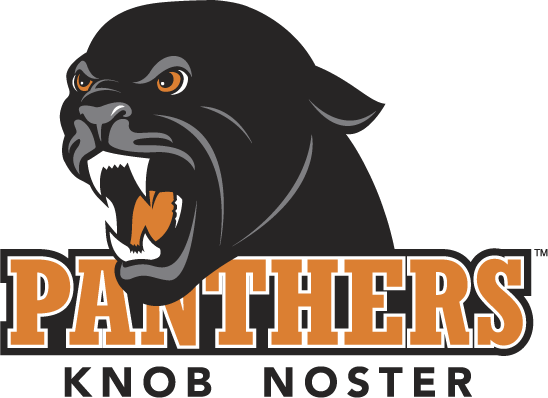 KNOB NOSTERHIGH SCHOOL🔶🔶🔶🔶🔶Course Description Book&College & Career Planning Guide2024-2025 Knob Noster Public SchoolsKnob Noster High SchoolDear Student:This College & Career Planning Guide and Course Descriptions contains a wealth of information to help you plan for your future through appropriate course selections. Regardless of the path you choose, whether it’s tech prep or advanced college prep, the ultimate goal is the same for everyone—a successful and satisfying career.The term “career” refers not only to a job, but also to a combination of work, education, and lifestyle. Developing a successful and satisfying career takes a great deal of planning, training, and hard work.  Choosing the right career path is one of the most important decisions you will make in your lifetime. Many times people who do not plan for their career simply accept a job because they need the money. Others change jobs aimlessly, hoping to find a career path along the way. High School should be taken very seriously. The courses you take will have an impact on your future career.Decision-making, particularly career-oriented decision making, may seem to be a difficult task. It is also extremely exciting because you are the one who makes the decisions. You will increase your chances of success if you will take the most demanding academic subjects and select courses closely aligned to your career pathway.  This handbook and planning guide can help you to evaluate options through our school curriculum in order to develop your college and career goals. We hope this booklet will help you prepare for the kind of career you want through setting definite goals and by obtaining the necessary training, education, and experiences that will benefit you after high school.Sincerely,Leslie Brown		William Dow		Hailee Wickahm		Mrs. Leslie Brown	Mr. William Dow	Mrs. Hailee Wickham		Principal		Assistant Principal	School Counselor		School CounselorINTRODUCTIONThis Career and Education Planning Guide is designed to assist students and parents in the enrollment process.  Planning is essential to ensuring a quality educational experience.  The faculty is committed to maintaining high standards of academic excellence to ensure that graduates have necessary knowledge and skills to be successful once they depart Knob Noster High School.  A wide array of course offerings are available for students to explore and most subject areas offer in-depth study once general skills have been mastered.  If ever you have a question about the enrollment process, please contact our high school office at 660-563-2283.If you have questions or need further information regarding Knob Noster High School, please feel free to contact the appropriate department or individual.MISSION STATEMENTKnob Noster Public Schools is committed to ACADEMIC EXCELLENCE for every student, every day.  In our classrooms and on our courts, fields, and stages we promote quality character, citizenship, and patriotism as we prepare our students for a future of positive impact in the United States of America and beyond.A+ SCHOOLS PROGRAMKnob Noster High School is a fully accredited “A+ School.” Students  graduating from an “A+ School” are eligible to participate in the tuition reimbursement program available at any Missouri Junior College or Vocational School of their choice.  However, a student must be a Senior and meet pre-established criteria in the areas of citizenship, grade point average, attendance, and tutoring.  For more information on how to become enrolled in the District A+ Schools Program, contact the counseling office or our ”A+ Schools” Director, Mrs. Leslie Lambkin at (660) 563-2283.GRADING SCALEGRADE WEIGHTING SYSTEMA grade weighting system will be implemented for the computation of honor roll and class rank. A ‘weighted’ class is computed at a ‘0.3333’ additional GPA.  Advanced Placement classes are weighted at a ‘.5’ additional GPA.The following classes are weighted: All Advanced Placement and Dual Credit classes, Honors ELA II 9, Pre-AP ELA, Pre-AP Biology, Anatomy and Physiology, Chemistry, Algebra II Honors, Statistics, Contemporary Issues, Spanish III, AP Spanish Language & Culture, AP Spanish Literature & Literature, French III, French IV, Principles of Engineering. DEFINITIONSThe following definitions are provided to assist the reader with a better understanding of terminology utilized throughout the Career and Education Planning Guide.Advanced:  Beyond the introductory level of study.Advanced Placement (AP): Are college level courses taught at the high school. Students completing the class and passing the AP content exam with a 3, 4, or 5 rating may receive college credit for subject mastery for a college or university. The AP exam must be taken to earn potential credit.Applied: A course with technical and/or practical focus.Dual Credit (DC): Dual Credit courses are those which high school students may take to earn both high school and college credits. Dual Credit courses may be taught by regular high school faculty.  Students may register for the college course and pay for the credit. The grade received in the class will be the grade on the college transcript.Early Graduation: Completion of required coursework in seven (7) semesters and choosing not to attend for an eighth (8th) semester.Embedded Credit: Coursework completed in course content areas completed through Career Technical Education classes. Practical: Having application to real world experience; concepts and practices used in the workplace.Prerequisite:  Any requirement which must be met before advancing to a more difficult level of coursework.Required:  A course which must be completed to meet minimum state and local graduation standards.Research:  Course study requires extensive use of the library media center, computer lab, and/or other outside resources for the purpose of writing, presentation, or performance.Rigor:  Significant course difficulty level especially in assigned reading, writing, mathematics and/or performance.Technical:  Related to the development and/or use of technology.Unaccredited:  Any public, private, parochial, or home school that lacks proper credentials as   determined by officials of the Knob Noster R-VIII School District.Weighted: A course containing significant research and/or other rigorous components often with a prerequisite. A weighted class is afforded an additional “0.3333” GPA.  Advanced Placement classes are weighted at a ‘.5’ additional GPA.SUBJECT AREAS English Language Arts (4 units) A four-unit course of study is required to meet the needs and interests of the student. All students are required to complete ELA I and ELA II or Honors ELA II. Students entering with high school credit from a middle school in ELA are required to complete three units of ELA at the high school level.Social Studies (3 units) A three-unit program of social studies is required for all students.  These must include Government, Western Civilization or AP European History, American History I and American History II.  In addition, all students shall satisfactorily pass an examination on the provisions and principles of both the United States and Missouri Constitutions.Mathematics (3 units) A three-unit course of study to meet the needs and interests of the student. Required courses include Algebra I and Geometry. Students entering with high school credit from a middle school in mathematics are required to complete three units of mathematics at the high school level.Science (3 units) A three-unit course of study to meet the needs and interests of the student. Required courses include Biology and Physical Science or Chemistry.  One unit of science credit may be earned by students enrolled in two years of Vocational Agriculture at the Warrensburg Area Career Center. One science credit may be earned by completing the three courses in Vocational Agriculture at KNHS.Physical Education (1.5 units) A one and a half-unit course of study to meet the needs and interests of the student.  Required course is Freshman P.E. or Freshman Weights. Students with physical disabilities or handicaps may have this requirement waived by the principal with appropriate medical documentation.  Business (.50 units) A half-unit course of study to meet the needs and interests of the student. Required course is Personal Finance. Health (.50 units) A half-unit course of study to meet the needs and interests of the student. Required course is Health.Fine Arts (1 unit) A one-unit course of study to meet the needs and interests of the student. No more than eight total units in music can count toward graduation requirements.Practical Arts (1 unit) A one-unit course of study to meet the needs and interests of the student. Students are required to take at least one unit of course work in one of the following areas: vocational business, family & consumer science, industrial technology, and/or a vocational technical course.Electives (8.50 units) Placement as needed to fit the needs and interests of the student.CLASS RANK, HONOR ROLL, and GRADE POINT AVERAGEOnly four units of credit in Physical Education course will be figured in computing Grade Point Average, Honor Roll, or Class Rank Independent study courses will not be used to calculate Grade Point Average, Honor Roll, or Class Rank and will not be weighted. (Refer to specific information regarding Independent Study courses.)Correspondence courses will not be used to calculate Grade Point Average, Honor Roll, or Class Rank and will not be weighted. Credit will only be given if the specific course is needed to meet minimum graduation requirements. All correspondence courses must be approved by the high school counseling department and the principal.  A student may not apply more than one and one-half (1.5) units of correspondence credit toward minimum graduation requirements without authorization from the R-VIII Board of Education (not applicable for incoming students transferring from other accredited school districts).  Credit earned at the Gateway Educational Center will not count in figuring Grade Point Average, Honor Roll, or Class Rank and will not be weighted.A student must be enrolled in a minimum of six (6) courses per semester, which are counted toward Grade Point Average, Honor Roll, and Class Rank for any grading period. An Academic Letter ("K") will be awarded at the end of each school year to students who have obtained a 3.34 Grade Point Average or above for an academic school year, provided they have not received a semester grade of "F" in any subject.HONOR ROLL CRITERIAStudents who qualify for the ‘A’ Honor Roll must have at least a 3.670 (A-) grade point average in all subjects for the grading period.  Students who accumulate a 2.670 grade point average shall be included on the ‘B’ Honor Roll.  No student with a grade of ‘F’ shall qualify for either the ‘A’ or ‘B’ Honor Roll. Official Honor Roll rosters are published at the end of each semester.SCHEDULE CHANGESParents and students should plan and select courses and alternates with careful consideration. The master course schedule, teacher assignment, and class sizes are determined based on the course requests parents/students make in the spring. In most cases, requests to change schedules in the fall WILL NOT BE GRANTED. Any requests that are received will be reviewed on a case by case basis, but only extraordinary situations will be considered as legitimate reasons to adjust a schedule. If parents/students feel a schedule change is essential, they must put their request in writing along with an explanation warranting the change. The request should be submitted to the school counselors and it will then be reviewed by the administration.COURSE OFFERINGS AND CLASS SIZEDue to staffing patterns and student requests, specific course offerings will be limited based upon the total number of requests.  A minimum number of students are generally needed in any course to warrant final placement onto the Master Schedule.  Thus, not all courses listed in this Career and Planning Guide may be offered.Class size limitations are placed upon courses for various reasons such as safety, state mandates, or the need for individualized instruction.  Every effort will be made to keep class sizes to a level most conducive for student achievement.  In cases where student requests for a course outnumber the limit on class size, attendance, behavior, prior academic record, and/or student classification will be used as criteria to determine placement.PASS/FAIL OPTIONPass/Fail is an option available to students instead of a traditional grade (A-F) under certain circumstances. The objective of pass/fail is to encourage students to experience courses they may avoid because of a lack of confidence or initial competence.The following rules apply for courses taken for Pass/Fail (excluding Worksite Learning):1. A letter requesting Pass/Fail must be presented and approved before the beginning of the school year or before   the semester that course is attempted.2. Passing (P) grades will include A-D coursework and a student will earn credit towards graduation. However, GPA will not be affected or calculated.  3. Students earning a Failing (F) grade will not have their GPA impacted as this will not be entered as a credit attempt.4.  Curriculum available for Pass/Fail:a.	Students attempting MOVIP AP courses may apply for Pass/Fail.b.	Students attempting any advanced level coursework may apply for Pass/Fail. c.	Students taking Algebra II a second time or as seniors may request Pass/Fail.EARLY GRADUATIONThe Knob Noster R-VIII Board of Education believes there is value in learning.  To achieve that objective, students must be enrolled in school.  The Board of Education encourages all students to attend high school for eight semesters.  However, there are exceptions when a student may need to exit at the conclusion of seven semesters.  One of the following criteria must be met for consideration for early graduation: Full-time enrollment in a college or university;Acquiring full-time vocational training;Securing full-time employment due to financial emergency;Transferring or retirement of military parents.In order to be considered for early graduation, students must submit a written letter of intent along with any supporting documentation to the senior counselor no later than the first Tuesday in October of the academic school year for which the student wishes to graduate.  In circumstances beyond a student’s control, the principal may waive the deadline for submitting a written intent letter.  Supporting documentation must be submitted with each written request for early graduation.  The following is provided for assistance.  If planning to attend college, the student must provide proof of acceptance by the college or university along with a tentative schedule of courses to be taken during the winter or spring semester.  If planning to attend vocational school, the student must provide proof of enrollment in a vocational or trade school, which their previously chosen career path supports.  If citing a financial reason, evidence must be submitted and verified based upon specific circumstances, which the student must indicate.
STATUS OF STUDENTS APPROVED FOR EARLY GRADUATIONStudents approved for early graduation will be notified in writing by the Board of Education or their designee no later than ten (10) school days after a final decision is reached.Students approved for early graduation WILL BE ALLOWED to participate in commencement activities.  However, attendance at commencement rehearsal is MANDATORY or the student forfeits the right to participate.Students approved for early graduation WILL NOT BE ALLOWED to participate in any school activities prior to commencement (This includes athletics, dances, field trips, etc.).  A student approved for early graduation may attend Project Graduation and Prom.Please Note:  Early graduation requests are NOT automatically approved. The Board of Education will consider each on a case-by-case basis taking into consideration the aforementioned guidelines.Departmental or organizational honor societies are created to honor students for academic excellence within their particular discipline.  Individual departments and organizations have the option of participating.  Departmental Honor Graduates have an asterisk listed by their name in the Graduation Program.  In addition, each department honor graduate receives an honor ‘cord’ that correlates to the specific department/organization to wear with his or her cap and gown at graduation.Each spring the faculty members of each department will meet and make Honor Graduate selections based on the criteria they have established within their respective departments. Students are encouraged to contact staff members for the specific details for selection.ArtCord Color: Multicolor Take art all four years completing: Art I, Art II, Art III, & Art IV They must maintain a 92% or higher all four years in their art classes.EngineeringCord color: SilverComplete minimum of six (6) semesters of coursework in the Engineering department.Complete Engineering Design and Development Capstone Course and Project. Minimum G.P.A. of 3.25 in all Engineering and Technology courses Minimum cumulative G.P.A. of 3.25 in all other coursework.Maintain active memberships in Technology Student Association (TSA) and participate in organization’s activities.Must be recommended by a department staff member.English Language ArtsCord color: RedAt least 1 full year of advanced placement or dual credit English courses.Minimum cumulative G.P.A. of 3.5 in all English coursework.Must be recommended by a department staff member.Family and Consumer Science Cord color: Mint GreenComplete minimum of six (6) semesters of coursework in the Family & Consumer Science department.Minimum G.P.A. of 3.7 in all Family & Consumer Science courses and 3.25 in all non-FACS coursework.Maintain active memberships in Family, Career and Community Leaders of America (FCCLA) and participate in organization’s activities.Must be recommended by a department staff member.FFACord Color: Blue and Gold IntertwinedBe enrolled in a Knob Noster agriculture class their senior year of high school.Be a member of the FFA Organization for three consecutive years.Have at least a cumulative 30 hours of FFA activity participation for all four years of high school.Must be recommended by the Knob Noster FFA Chapter Advisor.JROTC Cord Color: Blue Seniors who have an A average in all AFJROTC courses Completed at least 3 years of AFJROTC Must currently be enrolled in the TRIAD AFJROTC ProgramMathCord Color: Light BlueEnrolled in a math course each semester during grades 9-12.Completed Advanced Placement Calculus or Statistics and take the corresponding AP exam.Maintain a minimum cumulative G.P.A. of 3.25 in all coursework.Maintain minimum G.P.A. of 3.50 in all math coursework.Must be recommended by a math department staff member.Music (Instrumental and Vocal)Cord Color: PinkEnrolled in a music course each semester during grades 9-12 (i.e. Instrumental course for 4 years or vocal course for 4 years).Maintain minimum 4.0 G.P.A in all music related coursework.Maintain minimum cumulative G.P.A. of 3.5 in all non-music related coursework.No unexcused absences to music-related performances.Must be recommended by a certified staff member within the music department.‘Lettered’ in music a minimum of two (2) years.Plus ONE of the following: Earned a ‘1” rating at contest as part of a solo or small ensemble for minimum of two (2) years ORAttained ‘All-District’ Honors a minimum of two (2) years.All-Conference a minimum of three (3) yearsScience Cord Color: WhiteMinimum cumulative G.P.A. of 3.25 in all courseworkComplete a full year science course each year during grades 9-12 with a 3.5 minimum G.P.AMust complete courses in both the life sciences and physical sciences (chemistry or physics)Must complete at least one of the following upper level courses:  AP Biology; AP Chemistry; AP Physics, AP Environmental Science, Anatomy & PhysiologyMust be recommended by a science department staff memberSocial Studies Cord Color: Navy BlueMinimum cumulative 3.5 G.P.A. in all coursework.Minimum unweighted cumulative G.P.A. of 3.5 in all social studies coursework.Successfully pass both the U.S. and Missouri Constitutions examinations.Complete a minimum of eight (8) semesters in Social Studies coursework. At least two of those semesters must be in a weighted AP Course.Theatre Arts Cord Color: Black & LilacEnrolled in a minimum of two semesters of a drama course and earned a minimum G.P.A. of 3.0 for both semesters.Participated as an actor or crewmember in at least one theatrical production per school year during the time of their enrollment at KNHS, including the main stage production and/or the one-act or reader’s theater production.Participated in a minimum of one dramatic event at speech contest (one-act or Reader’s Theatre, Duet Acting, Humorous or Dramatic Interpretative Reading, Poetry or Prose) and earned a minimum of one medal at Conference, District or State Speech contest.Demonstrate a love for the theater and performing arts by attending as many performances as possible.  Attendance at performances will be recorded by the teacher or sponsor.Demonstrate a dedication to the Arts of the Theatre by attending rehearsals regularly, listening to and taking direction, meeting rehearsal deadlines, and contributing to the spirit of ‘company’ by always putting ensemble above individual accomplishment.Be recommended by the Drama department instructors and/or speech team sponsors.World LanguagesCord Color:  BurgundyComplete minimum of three (3) years of a world language in grades 9-12 and maintain a minimum G.P.A. of 3.50 in all world language courses.Maintain a cumulative minimum G.P.A. of 3.25 in all non-world language coursework.Must be recommended by a staff member in the world language department.Students must at least apply for the Missouri Seal of Biliteracy, which includes sitting for the AAPPL and/or AP exam.QUALIFICATIONS FOR ACADEMIC EXCELLENCEIntegrity and rigorous coursework are cornerstones in any curriculum.  It is the goal of the R-VIII Board of Education that a student being recognized for Academic Excellence completes a rigorous and challenging curriculum along with maintaining a full schedule of academic coursework throughout eight (8) semesters of high school. For a student to be eligible for Summa Cum Laude, Magna Cum Laude or Cum Laude honors, the following criteria must be met and applied.Must adhere to each specified criteria under Grade Point Average as stated in this Enrollment Guide.Be enrolled in seven (7) classes both semesters of the senior year or five (5) classes with authorization from the principal to enroll in approved off-campus college courses or MOVIP courses, Worksite Learning or Warrensburg Area Career Center (WACC).Must be enrolled in a minimum of six (6) classes both semesters of the senior year which are used to compute ‘Grade Point Average’.Grade Point Average will be calculated in decimal format to the fourth (4th) decimal digit, with the fourth (4th) decimal digit being rounded to the third (3rd) place. Numerals 5, 6, 7, 8, & 9 will round the third (3rd) decimal digit upward one (1) numeral.  (Example:  3.7755 = 3.776; 3.7754 = 3.775)Recognition will be in the following format:COLLEGE DAY PROCEDUREStudents will be allowed two (2) excused absences to visit a college, university, or other post-secondary institution.  In order to be an excused absence, the student must meet the following guidelines:The principal or designee must be notified a minimum of forty-eight (48) hours in advance.The student must submit in writing a letter from the parent/ guardian stating the name of the institution he/she will be visiting as well as the date of visit.The student will be responsible for making arrangements to visit the admissions office and obtain a written statement verifying attendance, along with a name and telephone number from an admissions representative at the college, university, or technical school.The student should return the written correspondence from the admissions office to the assistant principal upon return.  Once a visit is confirmed, the visit will be officially excused.All homework and/or assignments shall be obtained prior to absence, and it is the student’s responsibility to inform teachers of their upcoming absence.If the College Day Procedure is not followed, the absence from school will be considered unexcused.HOME SCHOOLING POLICYShould a student present records and/or credit from an unaccredited school or home instructional program, the building principal shall place the student according to an evaluation, based upon the student’s chronological age, previous educational records, current psychological and achievement tests, criterion-referenced tests, and other educational data pertinent to the assignment of the student.  In accordance with Missouri State Statute, a student transferring from any home instructional program is expected to produce samples of academic work along with logs of instructional hours completed.  A student received as a transfer from any unaccredited or home instructional program shall not be placed permanently in a grade or program of study until appropriate professional staff members can evaluate the student.   A student transferring from a home school or other unaccredited institution must be enrolled for two (2) complete semesters and earn at least five (5) units of credit before credit earned from the unaccredited or home school may be accepted to meet graduation requirements.  The building principal and counselor(s) will evaluate transcript credits from an unaccredited school.  Only transcript credits which correspond to course offerings accepted by the Missouri Department of Elementary and Secondary Education or which correspond to course offerings of Knob Noster High School may be accepted to meet graduation requirements.  A maximum of seven (7) units of credit may be accepted from unaccredited schools for any academic year, including summer school and correspondence courses.  EARLY COLLEGE WITH STATE FAIR COMMUNITY COLLEGE The Early College program is a dual credit partnership agreement between the school district and State Fair Community College (SFCC). The program is designed to allow high school students who qualify to earn dual high school credit and college credit by taking on-site and online classes.  Students may earn college credit as a high school student and graduate with the Missouri general education transfer core and/or a two-year Associate of Arts degree from SFCC at the same time. Enrollment in the Early College program is available to junior and senior level students who have a grade point average of 3.0 or better on a 4.0 scale.  Students must also have the recommendation of their high school principal to participate. Additionally, students must have ACT or Accuplacer placement scores appropriate to the dual credit classes being taken. Sophomores and freshman students wanting to take dual credit classes have specific requirements for eligibility. See your counselor for current information.MISSOURI VIRTUAL INSTRUCTION PROGRAM (MOVIP) POLICYMOVIP courses are available to all students in the Knob Noster R-VIII District. Registration for courses will be through the school counselors in the students’ respective school. Enrollment may incur financial cost/obligation to the parent/guardian. DESE/MOVIP will notify school contacts and students of enrollment in desired course(s) and provide additional direction for enrollment with the appropriate course network provider. Cost of the class(es) is/are determined by the DESE/MOVIP provider.PREREQUISITESPrerequisites for certain courses are designed to reduce the risk for a student to be placed into a course where they may experience difficulty or not be successful.  In addition, to maintain academic rigor throughout the curriculum, students must demonstrate mastery of basic concepts in each subject area discipline. Thus, students should be aware that their present effort and performance will impact future enrollment flexibility.  Students not meeting a specific course prerequisite may submit a written request to the counselor’s office requesting a waiver of the particular standard.  However, only the principal, counselors, and instructor (jointly) have authority to waive any course prerequisite.   ***Please Note: If you enroll in a course and have not met all prerequisites, your schedule will be subject to change without notice.  Make sure you have met all prerequisites before enrolling in a course.HIGH SCHOOL GRADUATION REQUIREMENTSUnits of CreditA Carnegie Unit of high school credit is the standard of measurement given for the completion of a course covering a regular school year equivalent to 36 weeks of five (5) class periods.  One half unit may be given for 18 weeks of five class periods.Minimum Requirements Students must meet the minimum requirements for graduation as prescribed by the Department of Education for the State of Missouri which are included in the Knob Noster Public Schools graduation requirements as follows:To meet high school graduation requirements, a student must complete a minimum of 26 units of credit during grades nine through twelve in a program which should be cooperatively planned by the student, parents, and the school to meet individual needs of the student.  The program shall consist of:One additional credit of ELA, math or science can be earned by taking 2 years of classes within the same program at the Warrensburg Area Career Center or State Fair Career Center . One science credit may be earned by completing three eligible courses (marked with ^)  in Vocational Agriculture at KNHS.Students with physical disabilities or handicaps may have this requirement waived by the principal with appropriate medical documentation.A student must have fulfilled ALL state and local graduation requirements prior to participation in commencement activities.All students must pass the United States Constitution and the Missouri Constitution tests before graduation. All students must complete 30 minutes of CPR training.  Beginning with the graduating class of 2021, all students must pass a local civics test. Eight semesters of attendance are recommended, with a minimum requirement of seven semesters.A maximum of two units of credit may be earned through correspondence/online courses beyond the seven credits earned during a traditional school year.  (All correspondence/online course fees are the responsibility of the student.)Special cases such as transfers from other schools will be considered individually.All 9th, 10th and 11th grade students must be enrolled in a math, science, English language arts and social studies class as prescribed in the Course Description Book.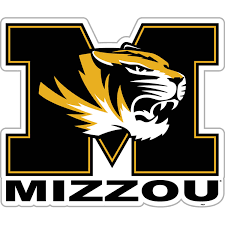 UNIVERSITY OF MISSOURIFRESHMAN ADMISSION REQUIREMENTSRegular admission of first-time college students or all students graduating from high school requires completion of at least 17 credits (1 credit= 1 year in class) as follows:English……...………………………………………………………………...………………….………………………..……… 4 creditsOne of which may be speech or debate.  Acceptable:  English Literature, Speech, Debate, etc.  Not acceptable:  Yearbook, Acting, Theater, Drama, Business English/Applied Communications (embedded credit), MediaMathematics…………………………..………………………..……………...………………………………………..……… 4 creditsAlgebra I or higher.  Acceptable:  Algebra I, Geometry, Algebra II, College Algebra, College Algebra/ Trigonometry, Calculus with Analytic Geometry, AP Statistics.  Not accepted:  AP Computer Science A, AP Computer Science Principles, Applied Mathematics (embedded credit).Science……………………………………….…………………………..……………………..……………..………..………... 3 creditsOne of which must be a laboratory course. Acceptable:  Earth Science, Biology, Chemistry, Physics, etc.  Not acceptable:  General ScienceSocial Studies……………………………….………………………………..………………..…………………………..…… 3 creditsAcceptable:  World History, American History, American Government, Principles of Democracy, etc.Fine Arts……………………………………….…..…………………………………………………..…………….……………. 1 creditWorld Languages………………………………………………………………………..……………………...…………..… 2 credits(same language)Note:  Applicants lacking any of the above core requirements will be reviewed on an individual basis. ASSESSMENTS 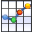 									
Standardized tests are designed to give a common measure of students' performance. They help compare an individual's performance with the performance of a group of students from a given class, school, or school system. Since large numbers of students throughout the country take the same test, "standards" can be developed to show whether school programs are succeeding and how students are performing. Standardized achievement tests measure how much students have already learned about school subjects such as reading, math, language skills, spelling, or science. On the other hand, standardized aptitude tests measure your students' ability to learn in school. They measure verbal ability, mechanical ability, creativity, clerical ability, or abstract reasoning. 
ACT (American College Testing) 
The ACT is a battery of four examinations in English, math, reading, and science reasoning, each of which yield separate scores measuring developed abilities.  The test is required by many colleges as part of the application process for admission.  The ACT is given multiple places, so go to www.actstudent.org to check for testing locations.

Advanced Placement Testing (AP)
Students enrolled in AP courses are required to complete the AP examination for which the course has prepared them. Cost of the examination will be paid by the school. Information is available from the teachers of the AP courses. Each college or university determines which of these examination scores it will accept. It is important for students to have accurate information from the school they plan to attend regarding the acceptance of AP credit.ASVAB (The Armed Services Vocational Aptitude Battery)
The ASVAB measures students’ strengths and potential for future success. The ASVAB also provides career information for various civilian and military occupations and is an indicator for success in future endeavors including college, vocational school, or a military career. The ASVAB is given to  juniors and those seniors who need to retake it for military entrance.
College Level Exam Program (CLEP) 
There are two types of CLEP examinations. The first type is the General Examinations that measure achievement in the liberal arts areas of English composition, mathematics, natural sciences, social sciences, and history. The second is the Subject Examinations, which measure achievement in specific college-level courses. The examinations are comparable to a final exam in a particular undergraduate course. Each college or university determines which of these examination scores to accept. It is important for students to have accurate information from the school they plan to attend regarding the acceptance of CLEP credit. The cost per examination is paid by the student, and the student is responsible for arranging the test with the college's testing office.
EOC Exams (End-of-Course)EOC assessments are given in May of each school year. Students taking the following courses will be tested: English II, Honors English II, Sophomores in Pre-AP English, Algebra IB, Algebra I, Algebra II if Algebra I EOC was given in 8th grade, Biology and Government. EOC’s are required by the state of Missouri for graduation requirements. 

PSAT/NMSQT (Preliminary Scholastic Aptitude Test/National Merit Scholarship Qualifying Test)
The PSAT/NMSQT measures verbal and mathematics reasoning skills important for academic success in college.  It serves three purposes: gives the student practice for the SAT; is the first step in qualifying for scholarships sponsored by the National Merit Scholarship Corporation and other scholarship programs; and gives the student the opportunity to participate in the Student Search Service. This test is taken in the junior year for NMSQT qualification.  The test may be taken in multiple testing locations. 

SAT (Scholastic Aptitude Test)
SAT is a test used to predict student performance in college.  Required by some schools as part of the application process, this three-hour test has two main sections—verbal and math. The SAT is given multiple places, so go to www.collegeboard.org to check for testing locations.
TSA (Technical Skill Attainment)TSA’s are given at the local Career Center’s for programs that they offer to students.

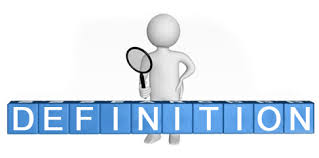 The following definitions are provided to assist the reader with a better understanding of terminology utilized throughout the Career and Education Planning Guide.Advanced:  Beyond the introductory level of study. Advanced Placement (AP): College level courses taught at the high school. Students completing the class and passing the AP content exam with a 3, 4, or 5 rating may receive college credit for subject mastery for a college or university. The AP exam must be taken to earn potential credit. AP courses are weighted with an additional 0.5 credit.Applied: A course with technical and/or practical focus.Dual Credit (DC): Dual credit courses are those which high school students may take to earn both high school and college credits. Dual credit courses may be taught by regular high school faculty.  Students may register for the college course and pay for the credit. The grade received in the class will be the grade on the college transcript. Dual credit courses are weighted with an additional 0.333 credit.Early Graduation: Completion of required coursework in seven (7) semesters and choosing not to attend for an eighth (8th) semester. The paperwork must be submitted by 1 October. Embedded Credit: Coursework completed in program through area Career Center and/or AFJROTC classes. Credit may be earned in ELA, science, math, personal finance,or physical education.Honors: Courses with an accelerated curriculum and emphasis on challenging coursework. Courses will prepare students in pursuit of intensive programs and careers in the related content area. Considerations for admission will be based on teacher recommendation and parent permission.  Honors courses are weighted with an additional 0.333 credit.Practical: Having application to real world experience; concepts and practices used in the workplace.Prerequisite: Any requirement which must be met before advancing to a more difficult level of coursework.Required:  A course which must be completed to meet minimum state and local graduation standards.Research:  Course study requiring extensive use of the library media center, computer lab, and/or other outside resources for the purpose of writing, presentation, or performance.Rigor:  Significant course difficulty level especially in assigned reading, writing, mathematics and/or performance.Technical:  Related to the development and/or use of technology.Unaccredited:  Any public, private, parochial, or home school that lacks proper credentials as   determined by officials of the Knob Noster R-VIII School District.Weighted: A grade weighting system will be implemented for the computation of honor roll and class rank. AP classes are weighted with an additional 0.5 credit. The honors and dual credit classes are weighted with an additional 0.333 credit.Courses At-a-glance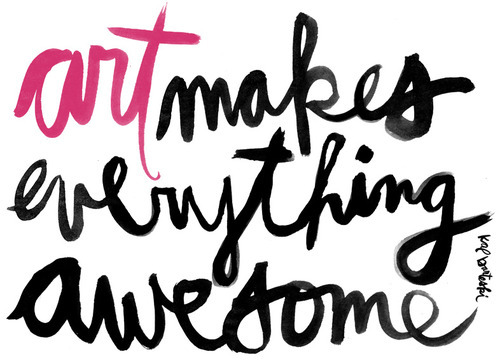 FINE ARTSFine Art credit can be earned in Visual Art, Drama, or Music courses. VISUAL ART - Courses Flow ChartHFA 100	Art I	9-10-11-12	1 credit         	Prerequisite:  noneArt I fulfills the fine arts requirement and is a prerequisite for all advanced art courses.  This yearlong course will focus on the Principles and Elements of Design through a variety of materials and techniques. Students will have the opportunity to develop drawing skills, experience different painting techniques and study 3D sculpting methods. Through the use of different mediums, students will experience many different styles of art from Ancient Greek to Contemporary Art. Students will be introduced to and practice the art criticism process with their own works as well as the works of others. Throughout the duration of this course Art I promotes responsibility, work ethic, and time management. This is an excellent course for the beginning artist as well as artists with advanced skill levels.HFA 200	Art II	10-11-12	1 creditPrerequisite: Art I with a C average or betterArt II is an advanced course in which students will focus on the principles and elements of design through a variety of materials and techniques. Students will have the opportunity to further develop drawing skills, experience different painting methods and study ceramic hand building techniques. An advanced level of instruction is given with each medium and much time is spent on the development of skills needed to produce high quality works of art. Students are introduced to and will participate in the art criticism process from the art history approach.  Art production is designed to create critical thinking, originality and problem solving. HFA 201  		Ceramics & Painting		11-12		1 creditPrerequisite: Art I with a B average or better, or teacher approvalCeramics and Painting will be a yearlong course that will focus on ceramic hand building skills and advanced painting techniques.  In ceramics, students will heavily study design and construction while applying many different artistic tools, techniques, and materials.  In painting, students will be introduced to many different styles and techniques such as, but not limited to, watercolor, gouache, acrylic, and sumi-e. They will focus heavily on developing their skills through the use of the principles and elements of art.  Art history, criticisms, aesthetics, and careers will be studied throughout the entire course.  Art production is designed to create critical thinking, originality and problem solving.HFA 300  	Art III	9-10-11-12	1 creditPrerequisite:  Art II with a B averageArt III is for the highly motivated and serious art student.  Aesthetics, art history, and study through art criticism enables students to understand their own work and work of other cultures and times. A three dimensional perspective will be incorporated into most projects through this course. Many different mediums and combinations of mediums will be used throughout. Students will be introduced to project planning and goal setting processes needed for an Art IV class. A level of high quality work is expected. Art III students will compete in various competitions and display their work in multiple locations.   HFA 400	Art IV             	11-12	1 creditPrerequisite:  Art III with a B averageArt IV is designed for the highly motivated and serious art student.  Students will focus on goal setting, time management, rubric development, portfolio building, art criticism and the development of a personal style.  First semester students will focus their projects around the study of art history and styles of master artist. Second semester students will work towards developing their own personal style and portfolio building for scholarship and professional opportunities. Students will produce work in a variety of mediums and techniques.   A level of high quality work is expected. Art IV students will compete in various competitions and display their work in multiple locations.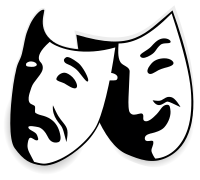 Theatre Arts  HTH 100	Intro to Theater Arts	9-10-11-12	½ creditPrerequisite: None.This course is designed for students with little or no theatre experience, and promotes enjoyment and appreciation for all aspects of theatre. Classwork focuses on the exploration of scripts, in class performance, historical and cultural connections, and technical requirements. HTH 201	Advanced Theatre Arts            10-11-12	1 creditPrerequisite:  Minimum grade of C in Theatre Arts and/or Drama 1, or teacher approval. Students may be admitted to the 2nd semester to compete in the One Act (teacher approval).Semester 1: Students will focus on voice and movement, and methods of acting while learning acting basedevents for tournaments (Duet Acting, Duo Acting, Humorous Interpretation, Dramatic Interpretation, Storytelling). Students will also be expected to help host a home tournament.Semester 2: Students will compete as a class in the conference and district One Act Play competition, then begin work on a Children’s Theatre Unit.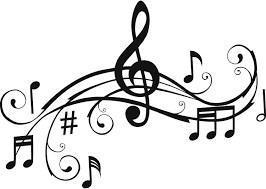 MUSIC HMU 100	Concert Choir	9-10-11-12	1 creditPrerequisite:   NoneConcert Choir is for students who enjoy and want to learn more about singing. Students will work on the fundamentals of singing, part singing, simple sight-reading, and the fundamentals of music as well as aspects of music appreciation including listening, musical theater, and music history. Students are required to perform at all scheduled concerts and competitions. To re-enroll, students must have a B or better average. Enrollment in Music Theory (semester) is encouraged, but not required.HMU103 	Experiences in Music	9-10-11-12	1/2 creditPrerequisite:  NoneExperiences in Music is for students who have an appreciation for music but don’t want to participate in a performance-based course.  Students will be introduced to the elements of music through exploration of music theory, popular music history, concert observations, computer programs, web-based instruction, listening assignments, and music production.  We will also examine music’s influence on our culture through various media.HMU 300	Music Theory	9-10-11-12	1/2 creditPrerequisite:  Band, Jazz Band or Choir experience
Music Theory is for students who have an appreciation for music and want to expand their musical knowledge outside of performances. Music Theory explores the  foundations of rhythms, pitches, intervals, aural (listening) training, musical chords, basic part-writing, and more. These building blocks enable us to understand the structure and meaning behind music. Enrollment in Band, Jazz Band, and/or Concert Choir is encouraged, but not required.HMU 101	Band	9-10-11-12	1 creditPrerequisite:  Students entering high school band should have a minimum of three years playing experience and must possess basic music reading and group participation skills as approved by the instructor.This course stresses the understanding of music notation and vocabulary, elements and styles of music, as well as having a command of performance and listening skills.  Marching band in the fall converts to a concert band upon completion of marching responsibilities near the end of 1st quarter.  The band performs at various civic events, school music programs, and MSHSAA contests and festivals.   All public performances participated in by the band are required.  Excuses other than personal illness or family weddings and funerals may be considered on an individual basis (work will not be an excused absence).  Some of the larger and unique instruments are available from the school at no charge, but most students own their own instruments.HMU102 	Jazz Band	9-10-11-12	1 creditPrerequisite:  Students entering high school jazz band should have a minimum of three years playing experience and enrolled in a current Band class until their Junior year.This course explores jazz styles such as swing, rock, Latin, and blues through the big band ensemble.  Instruction will also include basic improvisation.  The jazz band performs at various civic events, school music programs, home basketball games and MSHSAA contests/festivals. All public performances participated in by the band are required.  Excuses other than personal illness or family weddings and funerals may be considered on an individual basis (work will not be excused).  must possess basic music reading and group participation skills as approved by the instructor.H0716	Flag Corps	9-10-11-11	½ creditPrerequisite: Auditions for this group typically occur in February of the preceding school year.This course is offered during first semester only for a half of elective credit.  The flag corps participates at all home football games and parades and competitions attended by the Panther Pride Marching Band.  Students will be responsible for learning and memorizing flag routines for these public performances. All public performances participated in by the flag corps are required. Excuses other than personal illness or family weddings and/or funerals may be considered on an individual basis (work will not be excused).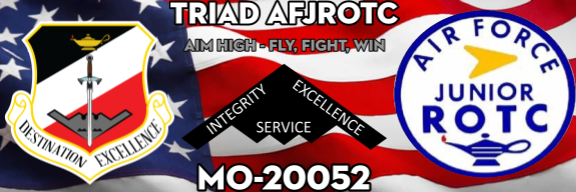 Air Force Junior Reserve Officer Training Corps (JROTC) Program Description: The Air Force Junior Reserve Officer Training Corps (AFJROTC) is a program for high school students focused on developing citizens of character dedicated to serving our nation and communities.  Each year the course is divided into three categories: Aerospace Science (AS) 40%, Leadership Education (LE) 40%, and Wellness 20%. Students are provided a uniform free of charge and are required to wear the uniform once each week and must meet Air Force grooming standards. A uniform cleaning fee may be assessed if the uniform is not turned in clean and pressed at the end of the year. Books and materials are provided by the Air Force.  Instructors are retired Air Force personnel who are certified in JROTC instruction.  Guest speakers and field trips are included as part of the curriculum. Wellness, an official part of the Air Force Junior ROTC program, is reinforced through an exercise program focused upon individual baseline improvements with the goal of achieving or exceeding a national standard as calculated by age and gender. Students do not have any future military commitment, but ROTC scholarship opportunities are available for top-performing students. At the discretion of each military service, advanced enlistment grade credit is normally available to students completing three or more years of the program.HAS 100	AS-100: Aviation History	9 or 1st year students	1 creditPrerequisite: NoneEmbedded Credit: ½ credit in Physical Education and ½ credit for ElectiveThe Aviation History course focuses on the development of flight throughout the centuries.  It starts with ancient civilizations, then progresses through time to modern day.  The emphasis is on civilian and military contributions to aviation; the development, modernization, and transformation of the Air Force; and a brief astronomical and space exploration history.  It is interspersed with concise overviews of the principles of flight to include basic aeronautics, aircraft motion and control, flight power, and rockets.	Leadership Education 100: Traditions, Wellness, and Foundations of Citizenship: The leadership curriculum introduces cadets to AFJROTC and provides a basis for progression through the rest of the AFJROTC program while instilling elements of good citizenship. It contains sections on cadet and Air Force organizational structure; uniform wear; customs, courtesies, and other military traditions; health and wellness; fitness; individual self-control; and citizenship.	Health and Wellness: This component makes up 20% of instructional time to motivate cadets to lead active healthy lifestyles beyond program requirements and into their adult lives. Cadet baselines are established using the Presidential Fitness Challenge Program and the AFJROTC Wellness Program. This component consists of 19 exercises that target and develop all muscle groups with sufficient anaerobic and aerobic intensity.HAS 200 	AS-200: Science of Flight           	               10-12 		1 creditPrerequisite: Completion of AS-100, 1st Year Cadet ProgramEmbedded Credit: ½ credit in Physical Education and ½ credit for ElectiveNote: AS-200 is offered to 2nd & 3rd Year JROTC Cadets every other year 	An introductory course in Aeronautical Science designed to provide the cadet with a broad-based aviation orientation in flight-related areas appropriate to all non-Aeronautical Science degree programs. Subjects include historical developments in aviation and the airline industry; theory of flight; airport operations; aircraft systems and performance; elements of air navigation; basic meteorology theory; air traffic principles; flight physiology; and aviation regulations and safety.  	Leadership Education LE 200: Communication, Awareness and Leadership stresses communications skills and cadet corps activities. Information is provided on communicating effectively, understanding groups and teams, preparing for leadership, solving conflicts and problems, and personal development. Written reports and speeches compliment academic materials. Cadet corps activities include holding positions of greater responsibility in the planning and execution of corps projects.	Health and Wellness: This component makes up 20% of instructional time to motivate cadets to lead active healthy lifestyles beyond program requirements and into their adult lives. Cadet baseline is established using the Presidential Fitness Challenge Program and the AFJROTC Wellness Program. This component consists of 19 exercises that target and develop all muscle groups with sufficient anaerobic and aerobic intensity. HAS 301 	AS-301: The Exploration of Space	10-11	1 creditPrerequisite: Completion of AS100Note: AS-301 is offered to 2nd & 3rd Year JROTC Cadets every other yearEmbedded Credit: ½ credit in Personal Finance (second Semester) and ½ credit for ElectiveThe Exploration of Space: This new course provides cadets with the latest information on exploring space and an introduction to cybersecurity and technology. The textbook will begin with early astronomy and the basic interest in the universe from the Greeks through the Renaissance and Enlightenment ages. Cadets will be provided an in-depth view of the solar system, including Earth, the Sun, the Moon, and planets. The text also discusses the history of space travel and more modern space probes and robotics. Cadets will examine the effects of space on the human body. The text also investigates the history of rockets, launch vehicles, and the coordinated systems required for a successful launch into space. Finally, the text will offer a cybersecurity chapter that outlines the importance of cybersecurity in space and in daily life.	Leadership Education-300 (LE): A Life Skills and Career Opportunities textbook is helpful to students deciding which path to take after high school. Information on how to apply for admission to college or to a vocational or technical school is included. Information on how to begin the job search is available to students who decide not to go to college or vocational school. Also available is information about financial planning and how to save, invest, and spend money wisely, as well as how not to get caught in the credit trap. Students are informed about real life issues such as understanding contracts, leases, wills, warranties, legal notices, and personal bills. Citizen responsibilities such as registering to vote, jury duty, and draft registration are also presented. For those students who may be moving into an apartment of their own, information is presented on apartment shopping and grocery shopping skills. There is information on how to prepare a résumé and the importance of good interviewing skills. If there are students who are interested in a career in the military, with the federal government, or an aerospace career, information is also provided for them. Personal Finance:  Understanding and managing personal finances are key to one’s future financial success. This one-semester course (offered second semester) is based on the Missouri Personal Finance Competencies and presents essential knowledge and skills to make informed decisions about real world financial issues.  Students will learn how choices influence occupational options and future earning potential.  Students will also learn to apply decision-making skills to evaluate career choices and set personal goals. The course content is designed to help the learner make wise spending, saving, and credit decisions and to make effective use of income to achieve personal financial success.HAS 400 	AS-400: Cadet Corps Management            12	1 creditEmbedded Credit: ½ credit in Physical Education and ½ credit for ElectiveThe cadets manage the entire corps during their fourth year in the JROTC program.  This hands-on experience affords the cadets the opportunity to put the theories of previous leadership courses into practice.  All the planning, organizing, coordinating, directing, controlling, and decision making will be accomplished by the cadets.  They practice their communication, decision making, personal-interaction, managerial, and organizational skills.Leadership Education-400: Principles of Management: This is the 4th course in leadership education. This course provides exposure to the fundamentals of management.  Throughout the course many ethical dilemmas, case studies, and role play activities are built into the lessons.Aerospace Science 410: Survive Return:  The Survival text is a synthesis of the basic survival information found in Air Force Regulation 64-4 Survival Training. The survival instruction will provide training in skills, knowledge, and attitudes necessary to successfully perform fundamental tasks needed for survival. Survival also presents “good to know” information that would be useful in any situation. The information is just as useful to an individual lost hunting or stranded in a snowstorm.Health and Wellness: This component makes up 20% of instructional time to motivate cadets to lead active healthy lifestyles beyond program requirements and into their adult lives. Cadet baseline is established using the Presidential Fitness Challenge Program and the AFJROTC Wellness Program. This component consists of 19 exercises that target and develop all muscle groups with sufficient anaerobic and aerobic intensity. HAS 500	AS-500: Aviation Honors Ground School Course         11-12	1 creditPrerequisite:  None; must be approved by SASI (minimum 3.0 GPA)College Credit: 4 hours through University of Central Missouri  (2nd  Semesters is available if cadet qualifiesThe intent of the AHGS program is to provide AFJROTC cadets an academically challenging course for top achievers in the program. Entry into ground school should be earned by high achievement in other AFJROTC courses and involvement in the cadet corps. This course is the foundation for students interested in receiving a private pilot’s license. The material covered is an advanced, more in-depth study of aerospace topics. Aviation Honors Ground School (AHGS) is taught as the Aerospace Science component of an AFJROTC class replacing other AS curriculum for third- and fourth-year cadets only. Since AHGS should be taught as an “honors” class, instructors may define this course in WINGS using the 60%-40% AS/LE mix and weighted. The student must have written approval from the SASI/ASI prior to registering and must be a junior or senior honor student.  The student must demonstrate potential and aptitude and must have successfully completed a minimum of 2 years of AFJROTC coursework to include AS 200: The Science of Flight: A Gateway to New Horizons and maintained a grade of C or better. The course should receive “honors” (e.g., advanced) credit and must have principal approval. When the course is completed, students should be prepared to take and pass the Federal Aviation Administration (FAA) written examination per requirement of the Federal Aviation Regulations CFR 61-102, Sections 61.103 & 61.105. Additional JROTC InformationCross-Town Agreement: A Cross-Town Agreement exists between Knob Noster High School and several surrounding school districts. This agreement has been established to allow students from area high schools to participate in Air Force Junior Reserve Officer Training Course classes and activities at Knob Noster High School (KNHS).  All guidelines for discipline established by the Knob Noster R-VIII Board of education or Knob Noster High school will be in effect. The SASI, with the concurrence of the KNHS principal, may remove any student for failure to maintain AFJROTC standards.  Disciplinary referrals will be sent to the sending high school for disposition.Attendance is reported daily to the student’s home high school by the SASI. The SASI will report grades to the student’s home high school on the schedule required of all teachers and the grades for AFJROTC will appear on report cards, along with all other grades.All students are invited and encouraged to participate in AFJROTC activities. Example of some of the co-curricular activities offered are:  Drill and color guard team competitionsHonor Guard team presenting the colors at sporting events, assemblies and othersRaider team is a highly intensity physically fit team that competes in competitionsFlight Simulator program introduces cadets to basic flight principles and flying aircraftCyberpatriot is a program designed to teach students to defend against cyber-attacks on computersMarksmanship learning a precision support requiring focus and disciplineRocketry program learning to build, launch and modify your own vehicles …  just to name a few. PHYSICAL EDUCATION & HEALTH 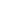 NOTE: Students should be aware that only 3 units of credit in ANY Physical Education course will be figured in computing Grade Point Average, Honor Roll or Class Rank after the Freshman year.  Students may enroll in only one (1) unit of physical education during each of their sophomore, junior, and senior year unless approved by the principal.HPE 200	Lifetime Sports & Fitness	9-10-11-12	1 creditThis course is designed to teach students the importance of sports and activities throughout a lifetime. In this course, the student will learn the rules and guidelines of activities they can participate in throughout their life. These activities include Disc Golf, Ultimate Frisbee, Ping Pong, Cornhole, Shuffleboard, Golf, Volleyball, Tennis, PickleBall, Floor Hockey, Kan Jam, Ladder Golf, ETC.HPE 201	Weightlifting & Personal Fitness	         9-10-11-12	1 creditThis is a co-educational course for students who are serious about increasing strength and fitness. A high level of participation and effort is expected.HPE 301 	Fitness Fundamentals	9-10-11-12	1/2 creditThis course will provide students the opportunity to develop cardiovascular endurance, flexibility, and muscular strength through a variety of activities. Some activities to be covered but not limited to: aerobics, Zumba, yoga, Pilates, power walking, running, and fitness bands. This is a high participation class for self-motivated students dedicated to personal fitness.HHE 100 	Health and Family Education	9-10-11-12	½ creditHealth provides students with the knowledge and skills they need to maintain health and wellness throughout their lifetime. The intent of a comprehensive health education program is to motivate students to improve their health, prevent disease, and avoid or reduce health related risk behaviors. Health literate youth have the ability to maintain and enhance personal health and fitness, create safe environments, and manage personal and community resources. Health creates opportunities and experiences that engage and challenge young people to assess, explore, and question their health, while personalizing, adapting and evaluating their learning.ENGLISH LANGUAGE ARTSThe required English courses are ELA I and ELA II or Honors ELA II.  All courses in which a student earns English credit toward the four units required for graduation include the following components: reading (independently and in-class), writing, speaking, listening, research, and analysis. If a student is intending to apply to a university, he or she should complete two units of credit in courses that are designated as Advanced Placement. Students entering with high school credit in ELA from a middle school are required to complete three units of ELA at the high school level.CAREER & COLLEGE READINESS  The following is a suggested approach to scheduling your English Language Arts courses: *These courses are advanced/weighted. + These courses are EOC tested areas.HLA 100	ELA I				9					1 creditPrerequisite: NoneEnglish Language Arts I (ELA I) is a course that covers the basic skills of reading, writing, speaking, and listening. ELA I  reviews the parts of speech and sentence structures. The course also emphasizes writing for different purposes including narrative, expository, analytical, and argumentative. The course provides a variety of readings that will prepare students for more advanced ELA courses.HLA 200	ELA II	10	1 creditPrerequisite: ELA INote: ELA II is an EOC tested areaEnglish Language Arts II (ELA II) is the standard English course for students in 10th grade. The course includes the reinforcement of skills learned in ELA I and more advanced study in communications and literary interpretation. Emphasis will be placed on higher-level thinking skills, vocabulary development, and mechanics and usage skills in the context of writing. ELA II covers real-world writing purposes and preparation for EOC assessment. HLA 201	ELA II 9	9	1 creditPrerequisite: ELA I 8 or teacher recommendation Note: ELA II 9 is an EOC tested areaEnglish Language Arts II 9 (ELA II 9) is an advanced level English course for students in 9th grade. It is especially intended for those students who took ELA I 8 last year. The content of the course will be similar to the on-level ELA II curriculum but will include additional texts and writing practices. HLA 300	ELA III	11	1 creditPrerequisite: ELA IIEnglish Language Arts III (ELA III) is the standard English course for students in 11th grade. The course is designed to provide high school juniors with a historical and stylistic knowledge of American literature with the intention of building student reading, writing, speaking, and listening skills. The curriculum will include advanced work in literary and rhetorical analysis, as well as preparation for the ACT.  HLA 302 	Pre-AP ELA	10-11	1 creditPrerequisite: ELA I or ELA II 9 or teacher recommendation Pre-AP English Language Arts 10 (Pre-AP ELA) is the advanced level English course for students in 10th grade. It is especially intended for those students who took ELA II 9 last year. The content of the course will be similar to the on-level ELA III curriculum but will include additional texts and writing practices. This course is weighted.HLA 301 	Career English	11-12	½ creditPrerequisite:  3 high school English credits (ELA III may be taken concurrently)Career English is designed for 11th or 12th grade students seeking practical skills and practice in career reading and professional writing. Topics covered will include employee manuals, resumes, formal letters and emails, personal finance, plus college and job applications.HLA  404	Communication Artists	11-12	½ creditPrerequisite: 3 high school English credits (ELA III may be taken concurrently)This course is a study of various forms and styles of filmmakers and their work. By examining cinema and other visual methods of storytelling found in popular culture, students will be able to understand how artists create and convey their messages. Students will develop visual literacy skills throughout this course. HLA405	Mythology	11-12	½ creditPrerequisite: 3 high school English credits (ELA III may be taken concurrently)Mythology is a semester course which studies the myths of historical societies and looks  into the cultural and societal practices to provide context for those myths. Topics for this course include an in-depth study of the Greco-Roman and Norse myths. Additional areas of study will depend on student interest. Students will participate in presentation projects which will develop their research and public speaking skills. HLA 101 	Public Speaking DC*  (NEW!!)	11-12	½ creditPrerequisite:   NonePublic Speaking is designed for 11th or 12th grade students and covers the basic processes of speech communication techniques which will benefit all students, regardless of post-high school intentions. This course focuses on growing interpersonal, intrapersonal, and group communication skills. Public Speaking is a project-based course that focuses on presentational skills through demonstrative, informative, and persuasive speeches. HLA 403 	Creative Writing (Dual Credit)  	11-12	½ creditPrerequisites: 3 high school English credits (ELA III may be taken concurrently)Dual Credit: 3 units college credit from State Fair CCCreative Writing is a dual credit course where students participate in a study and practice in the techniques of writing poetry, fiction, nonfiction, journalism, and drama. Emphasis is placed on the recognition of those techniques in published works and their utilization in original work. Peer evaluation and individual conferences with the instructor are employed. This course is weighted.H1116		Speech and Debate (Competition)	9-10-11-12	1 creditPrerequisite: Students may be admitted to the 2nd semester if they are in the Reader's Theatre competition (teacher approval).Semester 1: Students will learn all Speech and Debate events for competition season. Speech events include many acting based events that interpret literature such as Prose, Poetry, Duet Acting and Humorous or Dramatic interpretation. Debate includes both individual and team events. This class will be expected to help host a competition as well as attend competitions throughout the year.  Semester 2: Students will compete as a class in  Conference and District  level Reader’s Theatre competition. Those enrolled in the first semester will continue to compete in individual speech and debate events, as well as Reader’s Theatre.HLA 401	 AP English Language & Composition         11-12	1 creditPrerequisite: 2 high school English credits, proficient on the ELA II EOC, score at least a 9.0 on the STAR Test.AP English Language and Composition (AP Lang) is open to all students in 11th or 12th grade interested in Advanced Placement. This course is recommended before AP Literature and Composition (AP Lit). This course emphasizes the craft of rhetoric, including both the reading and the writing of argument. Students will write ideas to a range of audiences, for a variety of purposes, and in a variety of modes. This course also seeks to prepare students to successfully complete the AP English Language and Composition exam. This course is weighted.HLA 402 	AP English Literature & Composition         12	1 creditPrerequisites: 2 high school English credits, proficient on the ELA II EOC, score at least a 9.0 on the STAR Test. (recommended after AP Language & Composition)AP English Literature and Composition (AP Lit) is open to all students in 11th or 12th grade interested in Advanced Placement. This course is recommended for students to take after they have successfully completed AP English Language and Composition (AP Lang). AP Lit emphasizes the deep reading of complex literary texts (poetry, fiction, and drama) from multiple selected sources. AP Lit also emphasizes the development of writing skills towards crafting strong composition, and students will connect their writing to their reading of literature. This course seeks to prepare students to successfully complete the AP English Literature and Composition exam. This course is weighted. ** Additional credits may be available online through State Fair Community College. See your counselor for details.MATHEMATICSMath Department Sequence Chart and Policy ALL 9th, 10th  and 11th  grade students are required to be enrolled in a math course.All students must take the ALGEBRA I End of Course Exam prior to graduation.  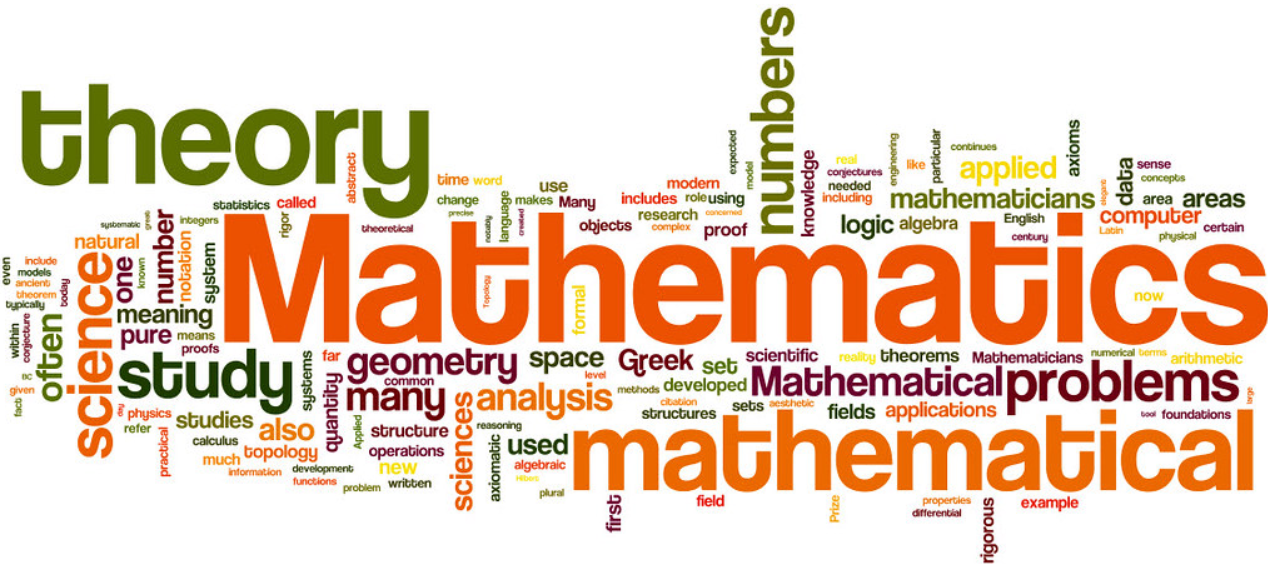 Parents and students are strongly encouraged to investigate college admission requirements before choosing a math sequence path in the 9th grade.  Many colleges require 4 units of credit in Algebra I and higher to gain admission.  If a student fails to pass their current math course, then it must be repeated. The repeated course may be taken during the following school year or, if offered, during summer school.  The chart shows ideal sequence paths and may not cover individual situations. The prerequisites are omitted from the chart, however detailed prerequisite information is in the course description section.Students entering with high school credit in mathematics from a middle school are required to complete three units of mathematics at the high school level.Section Note: All students will be required to take the Algebra I EOC before graduation. Additionally, students must be proficient or advanced on the Algebra I EOC to be eligible for the A+ Program. Note: Students completing and passing Algebra I or Algebra B during the 2019-2020 COVID-19 pandemic are exempt from the requirements associated with taking the Algebra I EOC.  There are options if a student does not meet the required EOC score for A+ standards. See the A+ Coordinator for details.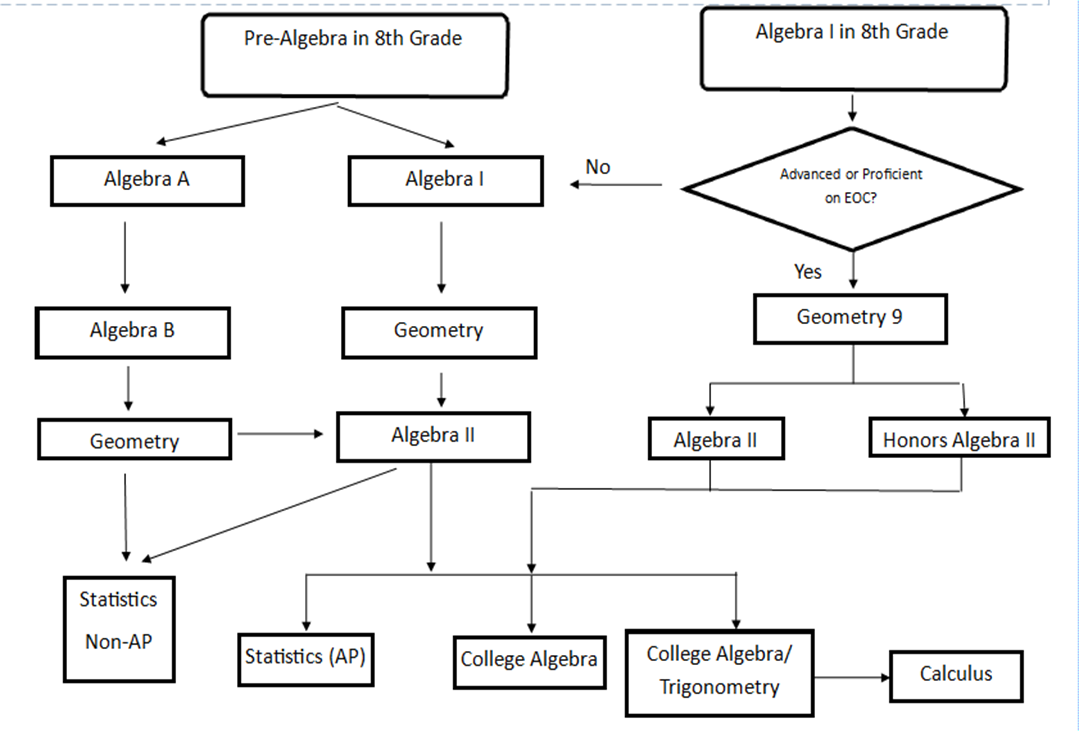 HMA 100 	Algebra I-A	9	1 creditPrerequisite:  Recommendation from 8th grade math teacherAlgebra A is the first in a two-part series of courses that teaches Algebra I in two years. This course provides a review of pre-algebra topics such as expressions, equations and inequalities in addition to working with linear equations and inequalities to describe relationships.  HMA 102 	Algebra I-B	9-10	1 creditPrerequisite:  Algebra I-AAlgebra B is the second in a two part series of courses that teaches Algebra I in two years. Units covered include exponential functions, factoring polynomials, quadratic equations, statistics, and rational & radical expressions.. Students in Algebra IB will take the Algebra I EOC exam in May.HMA 103 	Algebra I	9-10	1 creditPrerequisite:  Pre-Algebra or recommendation from 8th grade math teacherAlgebra I is a course designed to give a basic understanding of algebraic concepts and to contribute to the acquisition of algebraic skills.  Algebra I is designed to stimulate the student’s appreciation of a precise language of mathematics through a problem-based curriculum  and enables the student to understand the fundamental structure of algebra. Students will explore one- and two-variable statistics, linear equations, linear inequalities, systems of equations, interpret functions, exponential functions, quadratic functions, and quadratic equations. Students in Algebra I will take the Algebra I EOC exam in May.HMA 200 	Geometry	10	1 creditPrerequisite: Algebra IGeometry is a course designed to help students develop visualization skills of both two and three-dimensional figures through a problem-based curriculum.  Students study the basic properties of one- and two-dimensional shapes and three-dimensional objects based on theorems, postulates and definitions. The volume and surface area of three-dimensional shapes are also studied. The year is finished out with a coordinate geometry introduction.  Both inductive and deductive reasoning skills are emphasized throughout the year.  Students will need a compass, protractor and ruler.HMA 201	Geometry 9	9	1 creditPrerequisite: Honors Algebra I or Algebra I (B or higher) in 8th grade with teacher recommendationThis is the second course in the advanced placement math sequence. Students should expect an accelerated pace in this course. The structure of a mathematical system is emphasized with concepts being introduced as definitions, postulates, and theorems. The writing of proofs is an integral part of this course with the two-column format used extensively. Plane figure concepts to include points, rays, segments, lines, angles, circles, and polygons are emphasized but solid geometry is also presented. Algebra I topics are also integrated in this course to include number systems, solving equations and inequalities, graphing, linear equations, quadratic equations, and radicals.HMA 300 	Algebra II	10-11	1 creditPrerequisite:  Geometry or Geometry 9The purpose of this course is to build mathematical connections through the study of equations and functions using a problem-based curriculum.  Linear, quadratic, polynomial, rational, exponential and logarithmic functions will be explored.  The course will also cover systems of linear equations, systems of linear inequalities, and matrices while building upon a strong understanding of powers, roots, and radicals.  This course is preparatory for the Advanced Math Topics course. HMA 301 	Honors Algebra II	10-11	1 creditPrerequisite:  Completion of Geometry with a grade of B- or better.  Other considerations for admission will be based on teacher recommendation and parent permission.  (Enrollment in Geometry and Honors Algebra II  concurrently is not recommended.)The purpose of this course is to increase understanding of the complex number system through algebraic equations and inequalities.  The study of functions is the foundation of this understanding.  Polynomial, rational, exponential,  and logarithmic functions are the main functions covered.  Trigonometric functions are introduced. Technology will be used to explore multiple mathematical representations. This course will prepare students in pursuit of math intensive programs and careers.HMA 401 	Trigonometry DC	11-12	½ creditPrerequisite: College Algebra For Dual Credit: Math 120 at SFCC, students must have at least a C in Math 114 Pre-Calculus College Algebra, a Math ACT of 22 or higher, or score a 237 or higher on the AccuplacerThis course prepares students for the fields of science, technology, engineering, or mathematics as well as other fields that require a high level of algebraic reasoning or would require calculus. Topics include radius vector, right triangle and unit circle definitions of trigonometric functions, trig identities, graphs, inverse trig functions, trig equations, De Moivre’s Theorem, and conics. 3.000 Credit hoursHMA 402	College Algebra DC	11-12	½  or 1 creditPrerequisite: Algebra IIFor Dual Credit: Math 114 at SFCC, students must have  a Math ACT of 22 or higher, or score a  237 or higher on the Accuplacer.This course prepares students for fields of study that require a high level of algebraic reasoning or calculus. Topics include the foundational principles of functions, the analysis of functions, algebraic reasoning, and matrices. Students will study the following functions: linear, quadratic, exponential, logarithmic, rational, piecewise, and absolute value.Note: Missouri Higher Education Core Curriculum (CORE 42) Course Number: MOTR MATH 130 - Pre-Calculus AlgebraHMA 302	Statistics	11-12	1 creditPrerequisite: Algebra I and GeometryThis course is designed to provide the student a working knowledge of statistics using collection and organization of data, running appropriate statistical tests on the data, and drawing conclusions from the results of the tests.  Algebra and Geometry concepts will also be reviewed during the year-long course.HMA 501 	AP Calculus (Dual Credit)	12	1 creditPrerequisite:  College Algebra /TrigonometryFor Dual Credit: Students must have a Math ACT score of 26 or higher  and 3.0 GPA or higher.The Calculus course is primarily a review of analytic geometry, trigonometry, and pre-calculus; an introduction to differential calculus, which solves problems dealing with the tangent to a curve and the velocity of a particle at an instant in time, and an introduction to integral calculus which deals with the calculations of areas of regions with curved boundaries. This course will prepare students to successfully complete the AP Calculus exam.  A student may earn 5 hours of college credit through UCM upon completion of the course.SCIENCEParents and students should consider the following guidelines before selecting science courses.  The type of science program a student selects should be reflective of the student’s career goals and academic ability.  Please pay close attention to the prerequisites for each course.ALL 9th, 10th and 11th  grade students are required to be enrolled in a science course.All students must take the Biology End of Course Exam prior to graduation.All students must have 3 units of science to graduate from Knob Noster High School. Most colleges require at least 3 year-long science courses (one of those courses must be a laboratory class).NOTE: Physical Science cannot be taken after Chemistry.HSC 100 	Biology	9-10	1 creditPrerequisite: NoneBiology is a basic course designed to introduce students to the nature of science, biomolecules, cells, photosynthesis, cellular respiration, genetics, ecology, and evolution. The year culminates with the EOC exam taken at the end of 2nd semester. All students entering KNHS as freshmen are required to take this full year course or HSC 102 Honors Biology. The state of Missouri requires successful completion of this course for graduation.HSC 102	Honors Biology	9	1 creditPrerequisite: Based on teacher recommendation ONLY. Pre-AP Biology is the advanced level Science course for advanced students 9th grade. It is especially intended for those students who excelled in last year’s science course. The content of the course will be similar to the on-level Biology curriculum. This course will focus on ecological systems, evolution, cellular systems, and genetics knowledge that will be built upon in AP Biology. The year culminates with the EOC exam taken at the end of 2nd semester. All students entering KNHS as freshmen are required to take this full year course or HSC 101 Biology . The state of Missouri requires successful completion of this course for graduation.This course is weighted.HSC 101	Principles of Biomedical Science        9-12	1 credit  Prerequisite: B or better in all MS Science classes (Incoming Freshman students)In this course, students explore concepts of biology and medicine as they take on roles of different medical professionals to solve real-world problems. Over the course of the year, students are challenged in various scenarios including investigating a crime scene to solve a mystery, diagnosing and proposing treatment to patients in a family medical practice, to tracking down and containing a medical outbreak at a local hospital, stabilizing a patient during an emergency, and collaborating with others to design solutions to local and global medical problems.HSC 400 	AP Biology	11-12	1 creditPrerequisite:  Algebra I and a recommended C average and Biology, Physical Science or Chemistry.This is an upper level biology course designed for juniors and seniors. Specific areas to be covered include the history of life, evolution, classification, bacteria and viruses, protists, fungi, and animals. This course also seeks to prepare students to successfully complete the AP Biology exam. Current enrollment in Physical Science or Chemistry is permitted.HSC 300 	Earth Science	11-12	1 creditPrerequisite: NoneThis course involves an exploration of geological aspects of minerals, rocks, weathering, erosion, landforms development, plate tectonics and weather. The astronomy of the solar system and nearby galaxies will be also be studied.HSC 200 	Physical Science	10-11-12	 1 creditPrerequisite: NoneThis course is primarily designed for sophomores and juniors and recommended for students who have chosen career paths in Arts & Communications; Business, Management, and Technology; or Human Services. Topics covered will include atoms, periodic table, chemical reactions, acids and bases, nuclear changes, motion and forces, work and energy, and electricity and magnetism. Laboratory work will be used to provide students with an opportunity to apply the skills they have been taught. Not available to students who have passed Chemistry or Physics. All sophomores at KNHS are required to take either Physical Science or Chemistry.HSC 403	AP Physics	11-12	1 creditPrerequisite:  Algebra II with a C or better recommended or current enrollment in Algebra IIPhysics is a math intensive study of several related physical sciences including 1 and 2 dimensional kinematics, dynamics, rotational and circular motion, momentum and impulse, energy, simple harmonic motion, sound and light waves, electrostatics, and DC circuits. A great deal of time is spent with laboratory experiments and demonstrations. This course also seeks to prepare students to successfully complete the AP Physics exam in order to receive nationally recognized college credits (8 to 10 hours depending on the college or university).HSC 201 	Chemistry (Dual Credit)	10-11-12	1 creditPrerequisite: Algebra I and a recommended C average. This course has the potential for up to four (4) hours of college credit from the University of Central Missouri upon completion.  Dual Credit: CHEM 1104 Introduction to the Sciences - Chemistry (through UCM) Students must have a 3.0 GPA.  Sophomores will need a signed letter of recommendation from the Principal AND Counselor. No minimum ACT score is required. Chemistry is the study of the structure and properties of matter and the changes which matter goes through. Chemistry topics covered in this course include scientific measurement, chemical names and formulas, chemical reactions, molar relationships, stoichiometric relationships, gas laws, atomic structure, electron arrangement, periodic laws, states of matter, acids and bases. Laboratory work will be used to provide students with an opportunity to apply what they have learned.  Students should have a mathematical background, which includes Algebra I.  Chemistry is a weighted course.  All sophomores at KNHS are required to take either Physical Science or Chemistry.HSC 401 	AP Chemistry (Dual Credit)	11-12	1 creditPrerequisite: Open to juniors and seniors who have completed Chemistry and recommended C average or better. Dual Credit: Chem 1131 General Chemistry I (through UCM)  This course has the potential for up to five (5) hours of college credit from the University of Central Missouri upon completion. Students must have a 3.0 GPA and a minimum ACT score of 24. AP Information: Possibility of 5-10 hours of college credit through the AP program if a score of 3 or higher is reached on the AP College Board exam in May. Advanced Chemistry is the further study of structure, properties, and changes of matter. The course is designed to be college preparatory in nature. It will expand upon the topics discussed in Chemistry and introduce new topics such as aqueous reactions, thermochemistry, and electrochemistry. Laboratory work will supplement the coursework and provide students with a hands-on approach to the topics being covered. This course also seeks to prepare students to successfully complete the AP Chemistry exam. AP/DC Chemistry is a weighted  course.HSC 301	Anatomy & Physiology	11-12	1 creditPrerequisite: Biology & Physical Science or ChemistryThis is an advanced course in which students learn concepts dealing with anatomy & human physiology. Topics include biochemistry and biological   organization of cells, tissues, organs and systems. Dissections will be used as a teaching tool in this course. This is a course intended primarily for juniors and seniors, but sophomores in the Health Services career path may enroll with instructor approval.  HSC 202 	Chemistry Lab Assistant	11-12	1 creditPrerequisite: Prior chemistry grades, quality of laboratory skills as exhibited in Chemistry class and the written application will be used to determine enrollment. Students interested in enrolling must submit a written application and receive instructor approval. There are a limited number of slots. This course is open to juniors and seniors who are concurrently taking or have completed Chemistry DC or AP/DC Chemistry. Students wishing to enroll in this course must follow the format for Independent Study.Students will use skills from chemistry to maintain and manage a laboratory setting. Students will specifically be in charge of setting up lab equipment and making appropriate chemicals for labs to be completed by other classes. Inventory of lab equipment and materials will be maintained. Students will be responsible for helping keep the lab, lab storeroom, and equipment clean in addition to other duties assigned. Chemistry Lab Assistant students will follow a self-paced chemistry curriculum to help enhance and reinforce what they have previously learned along with being introduced to new topics not covered in other science courses. Chemistry Lab Assistant students may be responsible for maintaining a chemistry web page for KNHS. A Chemistry Lab Assistant student must have superior knowledge of chemistry principles and laboratory safety skills. HSC 402 	AP Environmental Science	11-12	1 creditPrerequisite: Algebra I, Biology & Physical Science or ChemistryEnvironmental Science is a study of the interrelationships between organisms and their physical surroundings focusing on the effects man has within the worldwide ecosystem. This course provides students with knowledge to evaluate choices that can reduce the negative impact man has made on the environment and optimize worldwide living standards. The course emphasizes the development of scientific principles, which allow students to identify and analyze environmental problems and associated risks. Students also examine solutions that can resolve/ prevent ecological problems through critical and creative thinking skills. This course will focus on hands-on activities that expand understanding beyond the classroom. ** Additional credits may be available online through State Fair Community College. See your counselor for details.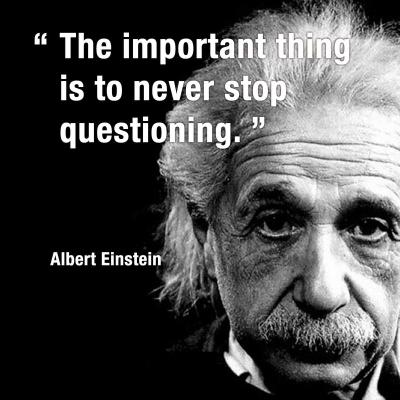 SOCIAL STUDIESTo meet graduation standards all students must: earn 3 credits of Social Studies, pass state and US constitution tests and civics test in Government, take Government EOCNote: Students completing and passing Government during the 2019-2020 COVID-19 pandemic are exempt from the requirements associated with taking the Government EOC. HSS 100 	American History I 	(look at chart)	1 creditPrerequisite: NoneThis course is REQUIRED for freshmen and will cover the American experience. From Reconstruction to the present  the student should acquire the ability to evaluate our present problems from a study of our past.  HSS 201 	Government	(look at chart)	1 creditNote: This course is required for Juniors  and graduation.Government covers the most basic functions and roles of our government on national, state, and local levels.  Areas of concentration include: Powers and characteristics of the three branches of government, rights and responsibilities of the American citizen, the legal process, and comparative government systems. The course analyzes the various modes and facets of government throughout the American experience from 1607 to 1828. The student will take a comprehensive End of Course exam and the U.S. Constitution test during this course. HSS 3010	Sociology	11-12	½ creditPrerequisite: NoneSociology is the study of the institutions man must have to live in groups.  An investigation is made of how these institutions such as family, religion, and education relate to both society and the individual.  Areas of study include the social institutions, race relations, socialization, social stratification, and poverty. Group experiments and individual projects are a part of the course and include the following: personality evaluation, determining personal goals, examination of public opinion and mass propaganda, and an examination of social stratification.HSS 302 	Psychology	11-12	½ creditPrerequisite: NoneThis course is designed as an introduction to psychology. Students will study leading psychologists, major theories of psychology, and how various theories apply to the individual.  Special emphasis is placed on classical and operant conditioning.HSS 304 	Current  Events	11-12	½ creditPrerequisite: NoneCurrent Events is a general course of study investigating the components of contemporary American society.  Areas to be studied include domestic, economic, and societal problems which are relevant to the American way of life.  Students are expected to participate in debates, group work, and individual oral presentations.  H0304	Mock Trial  (NEW!!) 	9-12	1 credit Prerequisite: None In the Mock Trial course, students will role-play witnesses and lawyers in both civil and criminal actions relating to contemporary topics. Class time is devoted to preparations for various competitions held at the Jackson County Courthouse in Independence, MO. The goal of this class is to increase the confidence in public speaking and critical thinking as well as knowledge of legal processes and civic engagement. Mock trials have proven to be an effective learning tool for students of all grade levels. Participants experience first-hand the difficulties that judges, lawyers, and juries face in determining which facts are relevant and what legal arguments are effective. Students will also be given the opportunity to visit with UCM Mock Trial students and local lawyers and judges. HSS 300 	Western Civilization	9-12	1 creditPrerequisite: NoneThis course is REQUIRED for juniors. This course is a survey of European history from the Ancient Greek and Roman periods through the Scientific Revolution.  The major course of study examines political, economic, cultural, and military developments during this period, as well as its contributions to modern man.HSS 400	AP European History	11-12	1 creditPrerequisite: NoneThis course will focus on European cultural, economic, political, and social development from the Renaissance to the modern world. Emphasis will be placed on the unfolding of history as a fundamental part of understanding the world in which we live. Students will use a broad range of material, including literature and art, and learn how to analyze historical evidence and express historical understanding in writing. This course also seeks to prepare students to successfully complete the AP European History examHSS 101	AP United States History	10-12	1 creditIn AP U.S. History, students investigate significant events, individuals, developments, and processes in nine historical periods from approximately 1491 to the present. Students develop and use the same skills and methods employed by historians: analyzing primary and secondary sources; developing historical arguments; making historical connections; and utilizing reasoning about comparison, causation, and continuity and change. The course also provides eight themes that students explore throughout the course in order to make connections among historical developments in different times and places: American and national identity; work, exchange, and technology; geography and the environment; migration and settlement; politics and power; America in the world; American and regional culture; and social structures. WORLD LANGUAGESWhile a World Language class is not required for graduation, those students who will pursue college at a 4-year institution need to take 2 consecutive years of the same language to meet the college admission requirements.FRENCHHFLF 100	French I	9-12	1 credit	Recommendation: Student should  have at least a C average in previous English Language Arts courseFrench I equips students with a novice-level understanding of the French language and Francophone culture. This course emphasizes speaking, reading, and writing (i.e., in the present tense) in real-world contexts.HFLF 200 	French II	9-12	1 creditPrerequisite:  Completion of French I with a recommended C averageFrench II builds on skills acquired in French I by equipping students with a low intermediate-level understanding of the French language and Francophone culture. Students learn additional skills for communicating and interpreting ideas with an emphasis in speaking and writing (i.e., across a range of timeframes), centered on either an everyday context or a cultural topic. HFLF 300	French III 	10-12	1 creditPrerequisite:  Completion of French II with a recommended B averageFrench III builds on skills acquired in French I and II by equipping students with a mid-intermediate level of understanding of the French language and Francophone culture. Students learn more advanced skills for communicating and interpreting ideas conveyed in speech/writing (i.e., across a range of timeframes), centered on either an everyday context or a cultural topic.  There is a heavy emphasis on reading real-world texts, including a study of French literature. The learning experience is very hands-on, preparing students to apply their knowledge in rigorous, real-world contexts.HFLF 400 	French IV	11-12	1 creditPrerequisite:  Completion of French III with a recommended B average.French IV builds on skills acquired in French I -III by equipping students with an upper-intermediate level of understanding of the French language and Francophone culture. Students learn more advanced skills for communicating and interpreting ideas conveyed in speech/writing (i.e., across a range of timeframes and mood), centered on either an everyday context or a cultural topic.  There is a heavy emphasis on reading real-world texts, including a study of French literature. The learning experience is very hands-on, preparing students to apply their knowledge in rigorous, real-world contexts. SPANISHHFLS 100 	Spanish I		9-12	 1 creditRecommendation: Student should have at least a C average in previous English Language Arts course Spanish I equips students with a novice-level understanding of the Spanish language and the culture of the Spanish-speaking world.  Students learn fundamental skills for communicating and interpreting ideas conveyed in speech/writing (i.e., in the present tense), centered on either an everyday context (e.g., family, food, and weather) or a cultural topic (e.g., Día de Muertos,, etc.).  The learning experience is very hands-on, preparing students to apply their knowledge in rigorous, real-world contexts. HFLS 200	Spanish II		9-12	1 creditPrerequisite:  Completion of Spanish I with a C average NOTE: Spanish II must be taken directly following Spanish I.Spanish II builds on skills acquired in Spanish I by equipping students with a low intermediate-level understanding of the Spanish language and the culture of the Spanish-speaking world.  Students learn additional skills for communicating and interpreting ideas conveyed in speech/writing (i.e., across a range of timeframes), centered on either an everyday context (e.g., travel, homelife and daily routine, and professions) or a cultural topic  (e.g., Día de Muertos,, etc.).  The learning experience is very hands-on, preparing students to apply their knowledge in rigorous, real-world contexts.HFLS 300 	Spanish III		10-12	1 creditPrerequisite:  Completion of Spanish II with a B average  NOTE: Spanish III must be taken directly following Spanish II.Spanish III builds on skills acquired in Spanish I and II by equipping students with a mid-intermediate level of understanding of the Spanish language and the culture of the Spanish-speaking world.  Students learn more advanced skills for communicating and interpreting ideas conveyed in speech/writing (i.e., across a range of timeframes and moods), centered on either an everyday context (e.g., technology, environment) or a cultural topic  (e.g., La Guerra Civil en El Salvador).  The learning experience is very hands-on, preparing students to apply their knowledge in rigorous, real-world contexts.  HFLS 400 	AP Spanish Language & Culture  	11-12	1 creditPrerequisite:  Completion of Spanish III with a B averageAP Spanish Language and Culture is equivalent to an upper-intermediate level college course in Spanish. Students cultivate their understanding of Spanish language and culture by applying interpersonal, interpretive, and presentational modes of communication in real-life situations as they explore concepts related to family and communities, personal and public identities, beauty and aesthetics, science and technology, contemporary life, and global challenges.  The learning experience is very hands-on, preparing students to apply their knowledge in rigorous, real-world contexts. HFLS 403	AP Spanish Literature & Culture   	12	1 creditPrerequisite:  Completion of AP Spanish Language & Culture with a B averageAP Spanish Literature & Culture uses a thematic approach to introduce students to representative texts (short stories, novels, poetry, and essays) from Peninsular Spanish, Latin American, and United States Hispanic literature.  Students develop proficiencies across the full range of communication modes (interpersonal, presentational, and interpretative), thereby honing their critical reading and analytical writing skills.  Literature is examined within the context of its time and place, as students reflect on the many voices and cultures present in the required readings.  The course also includes a strong focus on constructing relevant cultural connections and comparisons, including exploration of various media (e.g., art, film, articles, literary criticism). This course will prepare students to successfully challenge the AP Spanish Literature & Culture exam.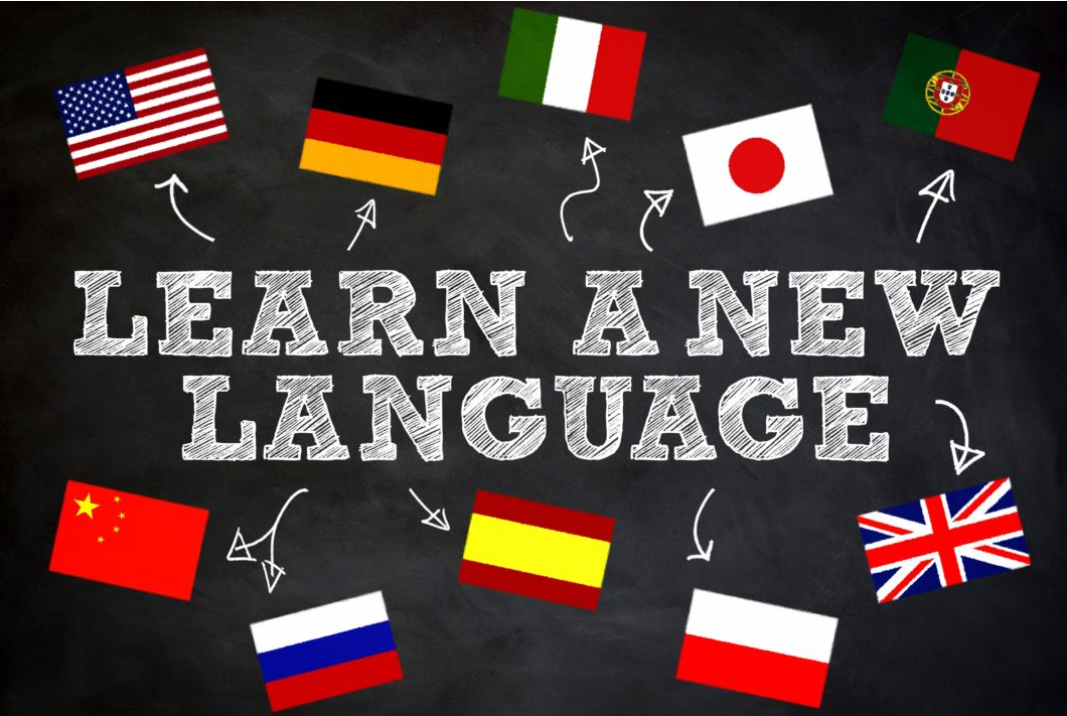 ** Additional credits may be available online through State Fair Community College. See your counselor for details.HFL500 	World Language Arts 	9-12	1 credit 
Prerequisite: None PRACTICAL ARTS Note:  In addition to the courses offered at Knob Noster High School (KNHS), some courses listed in the Practical Arts section are taught at Warrensburg Area Career Center (WACC) or State Fair Community College (SFCC).  These courses are denoted with their school acronym in the course description.  Explanation of Embedded Credit:  								                  Some courses in this section allow students to earn “Embedded Credit” upon the completion of the course.  A ½ credit per year will be awarded to students in the area of Math, English Language Arts, Science, Personal Finance, or Physical Education depending on the program.  The student must complete one 3-hour Career and Technical Education (CTE) program and earn a grade of “C” or above for both the CTE program and the embedded credit criteria. Some programs offer two ½ credits in different subjects, for example:  Applied Mathematics and Applied Communications.  The Embedded Credit program is designed to help students meet graduation requirements.  Students should work with a high school counselor to determine graduation status.  The credit is awarded by the high school, not by WACC or SFCTC. ENGINEERING COURSES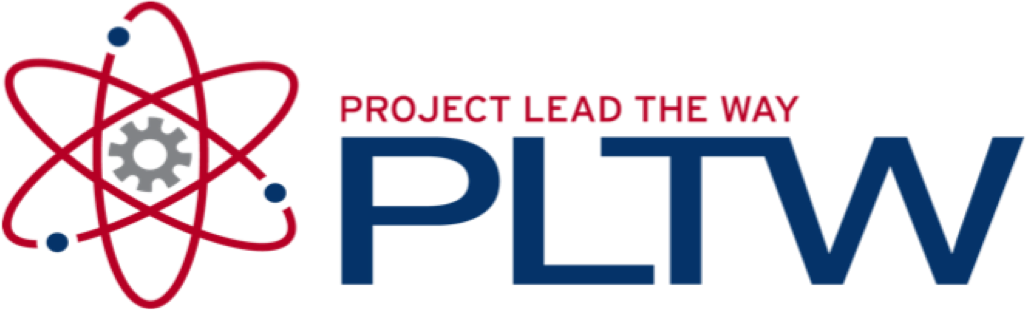 Project Lead the Way (PLTW) is a national non-profit organization established to help schools give students the knowledge they need to excel in high-tech fields. The PLTW curriculum is generally 1/3 theory and 2/3 application. PLTW instructors use project-based, hands-on experience to teach students the key elements and skills of engineering and technology-based careers by immersing them in real-world engineering problems.  Benefits to students who take PLTW courses include:Opportunity to learn math, science, and technology in a hands-on, relevant wayOpportunity to explore engineering and other technology-based careers before collegeExposure to the latest computer software and equipment used by industry and collegesProjects that teach how to communicate effectively and work as a teamHET 500		Computer Science Essentials (NEW!!)		9-10-11-12			1 creditPrerequisite: None.Students will learn how to code by learning to create and use apps for phones and mobile devices using a beginner-friendly program called MIT App Inventor. Students will start learning by using premade block coding concepts, then transition to a text based programming language, Python. Students will experience the major topics, big ideas, and computational thinking practices used by computing professionals to solve problems and create value for others. Next students learn more advanced programming concepts to program Self Driving Vehicles to navigate maps with and without sensors, while using a beginner-friendly Vex block-based programming language.  Students will also work towards creating their own game built from code in the popular program Roblox. This class will prepare students for advancing to Cybersecurity/eSports. HSC 900	Cybersecurity Fundamentals/eSPORTs (NEW!!)   10-11-12			1 creditPrerequisite: None.Students will experience problem-based learning with role-playing in real-life type scenarios as a cybersecurity professional.  Topics include: security threats and management, hardening systems, wireless networking, securing networks, cryptography, and organizational security policies.  Students will explore aspects of personal security and specific systems security.  This course will also explore careers in the cybersecurity field, which is a very demanding market in our world.  Students will work on network security practices in various industries, as well as the use of cybersecurity practices in the criminal justice field. This course will be problem-based, and students will apply their knowledge to solve a real world problem.The eSPORTS portion of the course will integrate students in the eSports industry by playing, strategizing, and studying video games, and researching how competitions are organized and run at the professional level. Students will also learn about the sport and the history of gaming, and creating their own content to contribute to the video game industry. Whatever type of “gamer” you are, eSports can help build a sense of unity, promote working together, and support good sportsmanship. Is eSPORTS affected by cybersecurity threats?  We will find out in this course!HET 100	Introduction to Engineering Design (IED)	9-10-11-12	1 credit		Prerequisite: Currently enrolled in or successful completion of Algebra I or Algebra IB, and in a college preparatory science class. In this course, students use 3D solid modeling design software to help them design solutions to solve proposed problems. Students will learn how to document their work and communicate solutions to peers and members of the professional community. The major focus of the IED course is to expose students to the design process, research and analysis, teamwork, communication methods, global and human impacts, engineering standards and technical documentation. This course is designed for 9th or 10th grade students.  HET 201	Principles of Engineering (POE)       10-11-12  	         1 credit	Prerequisite: Introduction to Engineering Design (IED)                                               Principles of Engineering (POE) is a high school-level survey course of engineering. The course exposes students to some of the major concepts that they will encounter in a postsecondary engineering course of study. Students have an opportunity to investigate engineering and high tech career POE gives students the opportunity to develop skills and understanding of course concepts through activity-, project-, and problem-based (APPB) learning. Used in combination with a teaming approach, APPB learning challenges students to continually hone their interpersonal skills, creative abilities, and problem solving skills based upon engineering concepts. It also allows students to develop strategies to enable and direct their own learning, which is the ultimate goal of education.  Completion of this course will earn students a science credit. HET 300	Digital Electronics (DE)   	11-12      	 	1 credit		Prerequisite: Completion of Introduction to Engineering Design (IED) and Principles of Engineering (POE) with a grade of at least a C in both courses. Note: Digital Electronics will NOT be offered in 2024-2025 school year but will be offered during the 2025-2026 SY (offered every other school year)Digital Electronics (DE) is the study of electronic circuits that are used to process and control digital signals as opposed to analog signals that are varying. This distinction allows for greater signal speed and storage capabilities and has revolutionized world electronics. Digital electronics is the foundation of all modern electronic devices such as cellular phones, MP3 players, laptop computers, digital cameras, high definition televisions, etc. The major focus of the DE course is to expose students to the design process of combinational and sequential logic design, teamwork, communication methods, engineering standards, and technical documentation. Digital Electronics is one of three foundation courses in the Project Lead The Way high school pre-engineering program. The course applies and concurrently develops secondary level knowledge and skills in mathematics, science, and technology.HET 302	Civil Engineering and Architecture      (NEW!!)              11-12      	 1 credit		Prerequisite: Completion of Introduction to Engineering Design (IED) and Principles of Engineering (POE) with a grade of at least a C in both courses. *For 2024 only, requirements are relaxed to IED Completers or any 11/12 With B or higher algebraCourse description: Civil Engineering and Architecture (CEA) is a high school level specialization course in the PLTW Engineering Program. In CEA students are introduced to important aspects of building and site design and development. They apply math, science, and standard engineering practices to design both residential and commercial projects and document their work using 3D architectural design software. Utilizing the activity-project-problem-based (APB) teaching and learning pedagogy, students progress from completing structured activities to solving open-ended projects and problems that require them to develop planning, documentation, communication, and other professional skills. Through both individual and collaborative team activities, projects, and problems, students problem solve as they practice common design and development protocols such as project management and peer review. Students develop skill in engineering calculations, technical representation, documentation of design solutions according to accepted technical standards, and use of current 3D architectural design and modeling software to represent and communicate solutions.HET 400	Engineering Design & Development (EDD)          11-12	1 credit Prerequisite: Completion of both Introduction to Engineering Design (IED) and Principles of Engineering (POE) with a grade of at least a C in both courses.   Note: Engineering Design & Development (EDD) will be offered during the 2024-25 SY (offered every other school year)EDD is the PLTW capstone course that allows students to design a solution to a technical problem of their choosing. This is an engineering research course in which students work in teams to research, design, document, construct, test, and refine a solution to an open-ended technical problem by applying an engineering design process. At the conclusion of the course, students will present and defend their original solution. The EDD course provides an opportunity for students to apply all the skills and knowledge learned in previous Project Lead The Way courses including the use of 3D design software to develop and document design solutions to the problem their team has chosen. This course also engages students in time management, presentation and teamwork skills, a valuable asset to students in the future.HET 401		Engineering Lab Assistant			12		1 creditPrerequisite:  Previously received an A in the class they wish to serve as a lab assistant (PLTW or MP2), and instructor approval.Experienced upperclassmen engineering or Material Processing students will receive intensive instruction i planning and conducting both preventative and corrective maintenance of all installed shop equipment.  In addition, they will also:Assist the engineering teacher in setup and maintenance of all electrical/electronic lab equipment required for engineering class labs.Assist the engineering teacher in maintaining accurate documentation of shop safety and machine certification programs. Help younger students during hands-on electronic, mechanical, coding, and shop projects that they have successfully completed at a high achievement level in the past.HET 213 		Special Projects in Materials  			9-12		1 creditPrerequisite:  One full year active robotics team member (FRC or FTC). Advanced applications, research and design fundamentals, and experimentation in robotics will be major areas of exploration in this class.  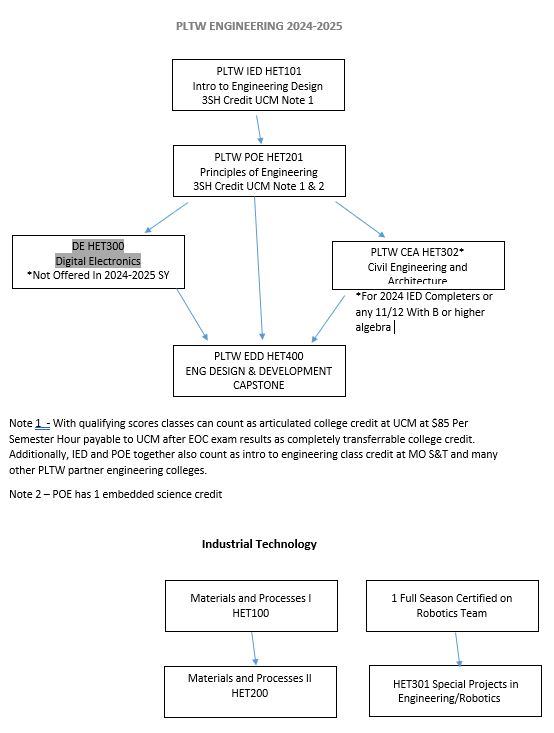 INDUSTRIAL TECHNOLOGYHET 100 	Materials & Processing I	9-10-11-12	1 creditPrerequisite: NoneThis course is a study of the operations involved in the transformation of woods, metals, and plastics into usable products with special emphasis placed on technical information, qualities, specifications, and standards. Activities include experimenting, creating, designing, constructing, and evaluating products built using hand tools, machine tools, or constructed with the aid of automated or computerized manufacturing. HET 200 	Materials & Processing II	10-12	1 creditPrerequisite:  Materials and Processes IThis course is a further study in the area of woods, metals, and plastics.  Students are expected to complete a major projectHET 301 	Special Projects in Materials	10-12	1 creditPrerequisite: IOne full season certified on Robotics Team Advanced applications, research and design fundamentals, and experimentation will be major areas of exploration in this class.  The course is designed to follow the format of an Independent Study course.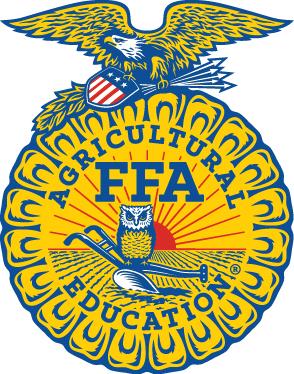 AGRICULTUREAgricultural Education is a 4-year program for students interested in any agricultural career.  Participants are encouraged to participate in the National FFA, the largest youth organization in the United States. One science credit may be earned by completing three eligible courses (marked with ^)  in Vocational Agriculture at KNHS.  Students may earn stackable Industry Recognized Credentials through the agricultural program. HAG 100	Introduction to Agriculture ^	9-12	1 creditPrerequisite: NoneThe first semester will focus on an introduction to the FFA Organization, developing SAE (Supervised Agricultural Experience) projects, record keeping and leadership. The second semester will focus on soil and water, an introduction to animal science, an introduction to plant sciences and agricultural mechanics.HAG 201  	Greenhouse Fundamentals ^         	10-12	 1 creditPrerequisite: Introduction to AgricultureThis course will introduce students to greenhouse operations and care.   The class will look at types of greenhouses, heating and cooling systems, pests, and disease control.  We will also discuss types of plants, watering techniques, artificial reproduction of plants, and costs of all aspects of greenhouse operations. The course will also include basic floriculture and floral design. Most of the class will take place in the greenhouse facility and involve mathematics and hands on work. There is a $25 course fee for this class HAG 311 	Agronomy ^ (possible class)	10-12	 1 credit Prerequisite: Introduction to AgricultureThis course will provide an introduction to the economic impact of crops and the government influence on crop farming, plant biology, soil and fertilizer management, identification and selection of crops, safety, environmental and legal issues, basic crop production, biotechnology and precision agriculture technologies, covering both the applications and the different technologies (e.g. geographic information systems (GIS), global positioning systems (GPS), remote sensing systems, variable rate application etc that make precision farming possible.HAG 303 	Animal Science ^	10-12	 1 credit Prerequisite: Introduction to AgricultureEncourages research and- systems approach to beef, dairy, swine, horses, goats, sheep, and poultry. This advanced course is suitable for 10th and 12th grade students. Topics to be covered include: nutrition, genetics, reproduction, and animal health. HAG 307	SAE 	12	 1 creditPrerequisite: Introduction to AgricultureThis will be an individual capstone project for students to develop their Supervised Agricultural Experience program.  Students will be required to keep accurate records on their SAE, as well as complete all Entrepreneurship or Placement Agreements prior to beginning the program.HAG308                 Food Science and Technology (possible class)		9-12		1 creditPrerequisite: Introduction to AgricultureFood Science and Technology – This course includes the areas of food chemistry and nutrition, food additives, food packaging and labeling, evaluation of foods, food microbiology,food processing, food fermentation, principles of sanitation and quality control.HAG 309 Veterinary  Science (possible class)					10-12		1 creditPrerequisite: Animal ScienceBoth food and companion animals are studied in this course.  Topics include  cell and tissue  biology,  anatomy,  physiology,  nutrition,  disease  prevention  and diagnosis, and surgical proceduresBUSINESS EDUCATIONHBU 100 	Personal Finance	11-12	 ½ creditNote: Personal Finance is a MO graduation requirement Understanding and managing personal finances are key to one’s future financial success. This one semester course is based on the Missouri Personal Finance Competencies and presents essential knowledge and skills to make informed decisions about real world financial issues. Students will learn how choices influence occupational options and future earning potential. Students will also learn to apply decision making skills to evaluate career choices and set personal goals. The course content is designed to help the learner make wise spending, saving and credit decisions and to make effective use of income to achieve personal financial success.HBU 200 	Accounting I	10-12	1 creditPrerequisite: NoneAccounting involves the study of double-entry bookkeeping for small service and merchandising businesses. It will include recording journal entries, posting, and preparing financial reports.  At least two practice sets, with books and business papers, will be used to simulate actual business situations. Much of the work is automated and the student will utilize the computer.HBU 300 	Accounting II	11-12	1 creditPrerequisite: Accounting I  Provides students with the knowledge of various accounting procedures.  This course will cover departmentalized accounting, corporate accounting, general accounting adjustments, management accounting, and cost accounting.  Mini-activities and business simulations will be covered in this class. HBU 101 	Business Technology I	9 - 12	1 creditPrerequisite: None  Business Technology I students will be introduced to Google Docs, Sheets,  and Slides.  Students will learn about job opportunities available in business, develop skills and knowledge to succeed in business.  In addition, students will further develop keyboard skills, business math skills, and computer science skills.HBU 203	Youth Entrepreneurs	10-12	1 creditPrerequisite: NoneYouth Entrepreneurship:  This course is designed to provide students with the fundamental knowledge needed for organizing, developing and implementing a business. Topics of study will include learning the advantages and disadvantages of owning a business, preparing a business plan, choosing a location, securing a loan, determining organizational structure, creating a marketing plan and promoting a business.HBU 201 	Digital Media	10 - 12	1 creditPrerequisite: NoneThis course will provide students content for desktop publishing to increase students' design creativity, knowledge and skills of page layout and design of printed and/or electronic graphic products. The units in this course will focus on the Adobe Software Programs InDesign, Photoshop, and Illustrator.  HBU 204 	Advanced Digital Media (Dual Credit)        11- 12	1 creditPrerequisite: Digital Media I and teacher recommendationDual Credit: through State Fair Community CollegeThis course will provide advanced content to further students’ desktop publishing skills.  Students will have the opportunity to design and produce KNHS publications.  This course will follow an independent study format.  This course is weighted.HBU 102 	Introduction to Business	9-12	½ creditPrerequisite: NoneThe course is designed to provide the student with a basic understanding of how a modified free enterprise system functions.  Business structures and technology will also be discussed.  Business math and communications applications will be stressed throughout the course.  Career information concerning major business occupations will be presented to help in wise career decision-making.  Students will complete assignments, including hands-on activities to show them what the real world of business is like.  Topics will include communication and interpersonal skills, employability skills, entrepreneurship, business operations, forms of business organizations, and business careers.HBU 202 	Desktop Publishing/Yearbook	11-12	1 creditPrerequisite:  B average in the student’s most recent Language Arts class, completion of Digital Media I, and an instructor-approved applicationStudents will be introduced to journalistic writing, computer and traditional page layout techniques, picture taking, along with the principles and responsibilities of producing the school’s yearbook, the Knobna.  This course is open to sophomores, juniors and seniors.  There are a limited number of slots available.  Interested students must submit an application and be approved by the instructor.  Applications are available from the counselor’s office. HBU 301 	Broadcasting	9-12 	1  creditPrerequisite:  NoneThis class is designed to allow students to try all aspects of journalism (video, written story and social media updates). As the medium of broadcast journalism grows, journalists must know all aspects of the field to be successful in the future. This class will allow students to see how broadcast journalism uses multiple aspects of journalism to produce a broadcast and a successful newsroom that is a trusted news source.  This class will work on the basics of storytelling and what makes a good newscast in order to apply those skills in an authentic setting.  We will practice the individual aspects of a newscast and work to combine them into a finished project as the year goes on. We will look at what it takes to be successful in a newsroom and how communication is key to a successful newsroom. Students will broadcast sporting events and other school activities. Similar to newsroom broadcasts, we will look at the elements that go into a remote broadcast and practice them individually before putting them into action as a full remote broadcast. Learning in this class will take place by action.FAMILY & CONSUMER SCIENCESHFC 200 	Nutrition & Wellness	9 - 12 	1 creditPrerequisite:  NoneThis course prepares students to study the nutritional value of food as well as to develop an understanding of the significance of food. Students will have hands-on practice in reading and writing recipes. Students will learn various tools and equipment used in food preparation, the techniques of meal planning, and the importance of safety and sanitation. HFC 203 	Child Development 	9-12	1 creditPrerequisite:  NoneThis course is designed to teach students about families, parenting skills, teen pregnancy, and preparing for birth. It also provides basic knowledge of child development and growth and provides a variety of personal experiences that will give students an understanding of the role of caregivers. Students will also have the opportunity to care for The Real Care Baby.  HFC 301	Early Childhood Professions I          11-12	1 creditPrerequisite: Child Development or Teacher Permission; (student must be responsible for transportation)Note to Student: Enrollment in this course students will be responsible for traveling to and from the child care center in their own vehicle. This course could be taken in conjunction with an Independent Study Course.Course content will include child care and development concepts that have significance for those who are interested in working a child care occupation or other child-related professions, as well as for potential parents. Students will have the opportunity to work hands-on with children ages 3-5 in a preschool setting. There will be an emphasis on early childhood education. Students are required to teach age appropriate lessons to preschoolers and evaluate the progress of their  preschool students.  Actual participation in the field experience will be required of students. HFC 400	Introduction to Teaching I	11-12 	1 creditPrerequisite:  Child Development or Teacher Permission; (student must be responsible for transportation)HFC	Early Childhood Professions II	12	1 creditPrerequisite:  Early Childhood Professions I ECP II builds on the experiences of students in ECP I and focuses on the development of curriculum and instruction based on the unique needs of individual students and culturally responsive pedagogy. Candidates will be introduced to national and state standards that frame curriculum development while at the same time realizing that instruction is driven by the analysis of student assessment results. Actual participation in the field experience will be required of students. HFC 401	Introduction to Teaching II 	12	1 creditPrerequisite:  Introduction to Teaching I MISCELLANEOUS/ELECTIVES0714	  A+ Tutor	12	0 credit (Pass/Fail)Prerequisite: Senior with reliable transportation. Application and selection process by A+ director, school counselors, and Principal(s). This class is a semester in length or full year assignment whereby a student who is in good standing with the A+ Schools Program may be assigned a location within the District to complete their tutoring requirement as specified by the State A+ School requirements (see DESE’s website for additional information). In addition, students must complete the A+ Agreement form, submit A+ tutoring log sheets monthly, complete an application, and write a paper.  Students will be assigned to KNE  to obtain their A+ tutoring hours.  There are a limited number of slots available and selection will be based on DESE website criteria (citizenship, grade point average, and attendance). 0722 	Student Office Aide	12	No CreditPrerequisite: This course is only available to Seniors who have displayed above average effort in areas of attendance, citizenship, and scholarship.This class is a semester or year in length whereby the student is placed in the office to gain experience in office etiquette. Responsibilities are, but not limited to, copying, filing, organizing, and delivering messages. A separate application requesting placement as an office aide is required when submitting your enrollment form. Applications can be obtained from the counselor’s office.  There are a limited number of slots.0726 	Work Essentials	12	½-1 credit This course is only available for seniors.  Students are required to complete an application and contract for this course. Students must be employed and work an average of 30 hours per month (7.5 hours per week) to enroll in one class period.  An average of 60 hours per month (15 hours per week) is required for students who want to enroll in two periods of work essentials. Periodic evaluations of performance will be expected. Students will provide written documentation explaining progress of skills learned. Grades are assigned as pass or fail.  0723 	Library Media Center Aide	12	No CreditPrerequisite: This course is only available to seniors who have displayed an above average effort in areas of attendance, citizenship and scholarship.This course is a semester or year in length whereby the student is placed in the library media center (LMC) under the supervision of the LMC instructor.  Responsibilities will include, but are not limited to becoming familiar with operating the electronic card catalog system, inventory of incoming and existing LMC resource materials, along with other duties assigned by the instructor.  A separate application requesting placement as a library media center aide is required when submitting your enrollment form.  A student must interview with the Library Media Center instructor.  There are a limited number of slots. Applications may be picked up at the LMC.INDEPENDENT STUDYPurpose - The primary purpose of the Independent Study Program is to provide students with an opportunity to develop and expand their own unique talents and interests to the highest degree, and to promote the idea of students being more responsible in the teaching/learning process.Only students who have mastered essential skills and knowledge in a particular subject area and earned a B cumulative grade average will be considered as candidates for the program.  All projects will be student initiated.  Generally, only seniors will be granted permission to enroll in an Independent Study course.  However, there are instances where an Independent Study course will be initiated due to a transfer student needing a specific course to meet minimum graduation requirements.It is acceptable for a student to be placed under supervision of an Independent Study instructor during the academic school day but not during the instructor’s plan time.A student may only enroll in a maximum of one (1) Independent Study course per semester. Student Responsibilities - Students will:Originate the basic idea for a project or study.Select and approach an instructor to assist with the independent studyDevelop and refine, with the instructor's assistance, the study methodology, objectives, and procedures.Agree to meet with the instructor on a regular basis during extra class hours. In addition, the student is to maintain a log of the extra time spent in contact with the instructor (not less than one hour per week.)Prepare a typed outline of the intended course of study to be submitted to the principal (to be done a minimum of 30 days prior to the end of the current semester unless special circumstances are approved by the principal).  Upon receipt and review of the intended course of study, the principal will confer with the student and instructor before determining the feasibility and potential credit to be awarded (not to exceed one unit).Complete all objectives on the time schedule specified in the prospectus.  Schedule changes require both the instructor and principal's approval.Purchase any material or supplies necessary for the study above the base maximum amount allowed by the school-- ($100.00).If a student does not submit an outline for the intended course of study at least 30 days prior to the end of the school year, enrollment in the course will be canceled and another course will be assigned by the counselor.Instructor Responsibilities - Instructors will assist the student in developing a course of study.                           The course of study must include:A detailed and approved curriculum for the required Independent Study projectObjectives (stated in performance and measurable terms).Measurable Performance StandardsA timeline for completion of objectives, performance standards, and projectsA description of procedure to be followedA method of evaluating the project must be specifiedGrading - Independent study courses will not count toward grade point average and will not be weighted.Final Approval:  At the conclusion of the semester, the student shall present to the principal or their designee a complete portfolio that indicates completion of the predetermined course of study along with artifacts of the students work. At this time, the decision will be made as to whether the conditions set forth for the course were followed.  If in the judgment of the principal or their designee it is determined all pre-established criteria were followed – credit will be awarded.  No grade or credit will be assigned at semester until the portfolio of student work is submitted.  If in the judgment of the principal or their designee it is determined all pre-established criteria were not followed, no credit will be awarded and the student will be reassigned to a regular course.  A student denied credit may appeal the decision in writing to the Assistant Superintendent of Schools within five (5) school days.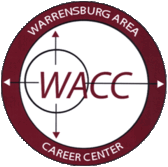 Warrensburg Area Career Center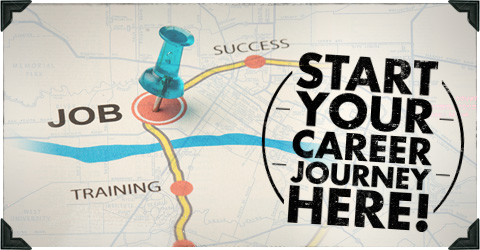 Entry into the Warrensburg Area Career Center (WACC) program is not automatic; placement is based upon a mutual agreement between WACC, the Knob Noster High School administration and the student.  The WACC option is open to juniors and seniors only.  A student’s academic progress, attendance, and behavior are all considered when selecting students for enrollment at WACC. Students must arrange transportation home from KNHS on Wednesday afternoons.Dual/Articulated Credit: Students receiving the “Passport to the Future” award may also be eligible for college credit through the Metropolitan Community Colleges, Vatterott College and State Fair Community College, University of Central Missouri, Linn State College and the Construction Apprenticeship Tech Prep Consortium in Kansas City. Your instructor, the WACC counselor or the Director should be contacted for additional requirements concerning articulated or dual credit.COMPUTER TECHNOLOGYHVT 401	Computer Technology I	11-12	3 creditsPrerequisite: NoneEmbedded Credit: 1 credit Applied Communications available upon completion of Information Technology I & IIDual/Articulated Credit: Students will earn 3 credits through State Fair Community College for course NET 140. Students completing Computer Technology I & II can earn 3 credits for course NET 142.Recommendation - It is strongly recommended that a student have solid skills as a computer user before starting the program. In addition, it is very useful to have a home computer and a reliable internet connection. It is best if this computer is not one other household members rely upon. A typical student will have CompTIA A+ certification knowledge during their first year.  This certification is an international industry credential that validates the knowledge of networking professionals with at least nine months of experience in network support or administration or adequate academic training. Earning this certification demonstrates that a candidate can describe the features and functions of networking components, and possesses the knowledge and skills needed to install, configure and troubleshoot basic networking hardware, protocols, and services. CompTIA Network+ certification is proof of professional achievement, providing: a viable career path; enhanced job opportunities; proof of professional achievement; and foundational knowledge for advanced certification.HVT 401   	Computer Technology II	12	3 creditsPrerequisite: Computer Technology IStudents receive advanced instruction and pursue practical applications with respect to information covered in Computer Technology I. Students take Microsoft Certification tests as final exams.AUTOMOTIVE COLLISION TECHNOLOGYHVT 402	Automotive Collision Technology  I           11-12	3 creditsAuto Body students will learn to examine, estimate, and repair damaged automobile and truck bodies, align and re-form, fill and shape, smooth, prime and repaint auto body damage and replace panels, fenders, trim and glass.HVT 402	Automotive Collision Technology II             11-12	3 creditsOther skills to be learned will include: use of Mig welders, plastic welders, electric and air grinders and sanders, suction feed paint spray guns, use of body fillers, masking and paint mixture, estimating and billing, ship safety, and paint booth operation and safety.AUTOMOTIVE SERVICE TECHNOLOGYEmbedded Credit: 1 credit of Applied Mathematics & 1 credit of Applied Communications available upon completion of Automotive Service Technology I & IIDual/Articulated Credit: Students completing Auto Service Technology I can earn 5 credits through State Fair Community College for course AUTO 101. Students completing Auto Service Technology I & II and passing the NATEF with 75% or higher can earn 13 credits at State Fair Community College for the following courses: AUTO 113 (5), AUTO 115 (5), and AUTO 116 (3).HVT 403 	Automotive Service Technology I              11-12	3 creditsThis course includes an introduction to automobile engine and chassis design, fuel systems, engine lubrication, automotive electricity, clutch, brake, transmission, and wheel suspension systems.  Students will learn by studying theory and by actual hands-on experience in the above-mentioned areas.  Also, students learn the proper use, care, and cleaning of tools, equipment, and the shop.HVT 403	Automotive Service Technology II            11-12	3 creditsDuring the second year auto mechanic students expand upon skills and fundamentals learned in Automotive Service I.CONSTRUCTION TECHNOLOGYThe Construction Trades program teaches entry-level employment skills through a variety of construction activities.  During the  2-year program, the class builds a house to be sold on the open market, which is an excellent occupational experience for each student. Graduates may pursue employment in foundation or concrete work, framing, roofing, residential electrical, plumbing, drywall, painting, finish carpentry, and floor covering.In the construction industry, carpenters must provide their own hand tools on the job. Students are encouraged to buy their own set of hand tools for the class in order to be career-ready upon completion of the program. Instructors will provide a list of recommended tools. Provisions will be made for students who are financially unable to provide their own tools. Students are required to wear enclosed shoes that entirely cover the foot, as well as long pants in the lab and on job sites. Boots are recommended. The Construction Trades program is accredited by the Association of General Contractors. An agreement with the Kansas City Carpenters Joint Apprenticeship Committee allows students to earn credit toward becoming a journeyperson level carpenter if they meet the requirements. This provides a head start in apprenticeship toward becoming a professional carpenter.Embedded Credit: 1 credit of Applied Mathematics & 1 credit of Applied Communications available upon completion of Construction Trades I & IIDual/Articulated Credit: Students completing Construction Technology I will earn 3 credits through State Fair Community College for the course CNST 145. Students completing both Construction Technology I & II will earn 6 credits for the course CNST 146.HVT  404 	Construction Technology I	11-12 	3 creditsPrerequisite: NoneRecommendation - Previous woodshop and general math classesFirst year students gain instruction and practice in jobsite preparations, concrete foundation and flatwork, framing, roofing, and setting windows and exterior doors. There is a $5 fee for OSHA training and an OSHA-10 card, which is required by many employers? HVT 404   	Construction Technology II	12	3 creditsPrerequisite: Construction Trades ISecond year students gain instruction and practice in exterior finish, electrical and plumbing work, drywall installation, and interior finishes. Students work on a site building a home and putting into practice the skills and knowledge they learned from Construction Technology I. Students are required to wear long pants and shoes that cover the entire foot in lab areas and on job sites. Boots are recommended.  HEALTH SCIENCEEmbedded Credit: ½ credit Applied Communications & ½ credit Life Science available upon completion of Health Science I & IIDual/Articulated Credit: Students completing Health Science I & II can earn 6 credits through State Fair Community College for the following courses NURS 114 (2), NURS 116 (3).HVT 405 	Health Science I	11-12	3 credits/yrThe first few months are spent in the classroom and laboratory, where the student develops fundamental concepts of anatomy and physiology, medical terminology, personal health and hygiene skills, mental health, pre-employment preparation, field trips, and visits with health care professionals.  Students practice skills in the lab such as monitoring blood pressure, temperature, pulse and respiration, sterile technique, isolation procedures, assessment development, and other basic health care skills.HVT 405 	Health Science II	11-12	3 credits/yrThe second half of the year, students select health care careers in the areas of their interest-- such as radiology, veterinary medicine, child care, dental offices, laboratory, etc.--and work with health care professionals in area clinical facilities. Students are given the option of being certified in Cardiopulmonary Resuscitation, Red Cross First Aid, and Nursing Assistant in long-term care facilities.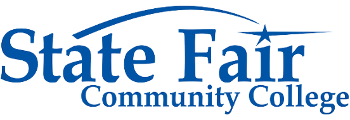 Early College ProgramThe Early College program is a dual credit partnership agreement between the Knob Noster school district and State Fair Community College (SFCC). The program is designed to allow high school students who qualify to earn dual high school credit and college credit by taking on-site and online classes. Students may earn college credit as a high school student and graduate with a two-year Associate of Arts degree (64 credit hours) from SFCC at the same time. Enrollment in the Early College Program is available to junior and senior level students who have a grade point average of 3.0 or better on a 4.0 scale. Students must also have the recommendation of their high school principal to participate. Additionally, students must have ACT or Accuplacer placement scores appropriate to the dual credit classes being taken. Sophomores and freshman students wanting to take dual credit classes have specific requirements for eligibility. See your counselor for current information.The Early College Program is not eligible for financial aid or the use of A+ monies. The cost of tuition for dual credit courses is set by State Fair Community College.Associates of ArtsThe Associate of Arts (AA) degree from SFCC is designed for the student who wants to transfer to a four-year college or university to earn a bachelor’s degree.If you’re undecided on a major, the AA degree can serve as a springboard to explore new interests. It allows for flexibility and provides a wide choice of classes. We’re here to help you discover the huge variety of academic programs and transfer options available to you with an Associate of Arts degree.General Education Core	42 hoursWritten Communications	6 hoursENGL 101	English Composition I	3 hoursENGL 102	English Composition II	3 hoursOral Communications	3 hoursCOMM 101	Public Speaking	3 hoursSocial & Behavioral Sciences	9 hoursMust include courses from at least two disciplines, including at least one Civics course.CivicsHIST 101	US History Before 1877	3 hoursHIST 102	US History Since 1877	3 hoursPOLS 101	American/National Gov.	3 hoursThese courses satisfy the state requirement for the Missouri Constitution. Students transferring credit for American history or national government from another institution when in Missouri or out-of-state may need to complete POLS 102 Missouri Constitution for an academic ½ credit hour.EconomicsECON 101	Principles of Macroecon.	3 hoursECON 102	Principles of Microecon.	3 hoursGeographyGEOG 101	World Geography	3 hoursPsychologyPSY 101	General Psychology	3 hoursPSY 210	Lifespan Development	3 hoursSociologySOC 100	General Sociology	3 hoursMathematical Sciences	3 hoursMATH 113	Mathematical Reasoning	3 hoursMATH 114	Precalculus Algebra	3 hoursMATH 119	Statistical Reasoning	3 hoursNatural Sciences	7 hoursMust include courses from at least two disciplines, including one course with a lab component.AstronomyEASC 120	Intro to Astronomy	3 hoursBiologyBIO 100	General Biology	3 hoursBIO 105	Wildlife Conservation	3 hoursBIO 112	General Biology w/ Lab	5 hoursBIO 125	Biology I w/ Lab	5 hoursChemistryCHEM 101	Intro to Chemistry w/ Lab	5 hoursCHEM 123	General Chemistry w/ Lab	5 hoursGeologyEASC 101	Intro to Earth Sci. w/ Lab	5 hoursEASC 106	Physical Geology w/ Lab	5 hoursEASC 118	Environmental Geology	3 hoursLife SciencesBIO 103	Human Biology	3 hoursBIO 207	Human Anatomy w/ Lab	4 hoursBIO 208	Human Physiology w/ Lab	4 hoursPhysical SciencesPHYS 103	Intro to Physical Science	3 hoursPhysicsPHYS 105	College Physics I w/ Lab	5 hoursPHYS 118	General Physics I w/ Lab	5 hoursHumanities & Fine Arts	9 hoursMust include courses from at least two disciplines with one course from the Performance discipline.ArtART 101	Art Appreciation	3 hoursWorld LanguageFREN 101	Elementary French I	3 hoursSPAN 101	Elementary Spanish I	3 hoursSPAN 102	Elementary Spanish II	3 hoursLiteratureLIT 107	American Literature	3 hoursMusicMUS 101	Music Appreciation	3 hoursPerformanceART 112	Drawing I	3 hoursPhilosophyPHIL 101	Intro to Philosophy	3 hoursPHIL 102	Ethics	3 hoursReligionPHIL 104	Living Religions	3 hoursTheatreTHEA 107	Intro to Theatre	3 hoursGeneral Education Elective	6 hoursSelect additional hours from the general education categories listed above for a minimum total of 48 hours to meet the general education core.Electives		22 hoursA maximum of 4 credit hours may be applied for THEA 115. Physical education activity and wellness courses (PE, PEAC, WELL or WL prefix) may be accepted as elective credit for a maximum of 3 credit hours.Degree Total		64 hours   Dual Credit OpportunitiesDual Credit with State Fair Community College (SFCC) is a partnership agreement between the KN School District and SFCC. The program is designed to allow high school students who qualify to earn dual high school credit and college credit by taking on-site and online classes. Students may earn college credits as a high school student and use those credits earned toward their high school diploma. Students who wish to take dual credit courses must have a grade point average (GPA) of 3.0 or better on a 4.0 scale. Additionally, students must have ACT or Accuplacer placement scores appropriate to the dual credit classes being taken. Sophomores and freshman students wanting to take dual credit classes have specific requirements for eligibility, see your counselor for current information. Students may take any online courses at SFCC that meet the prerequisite for the course.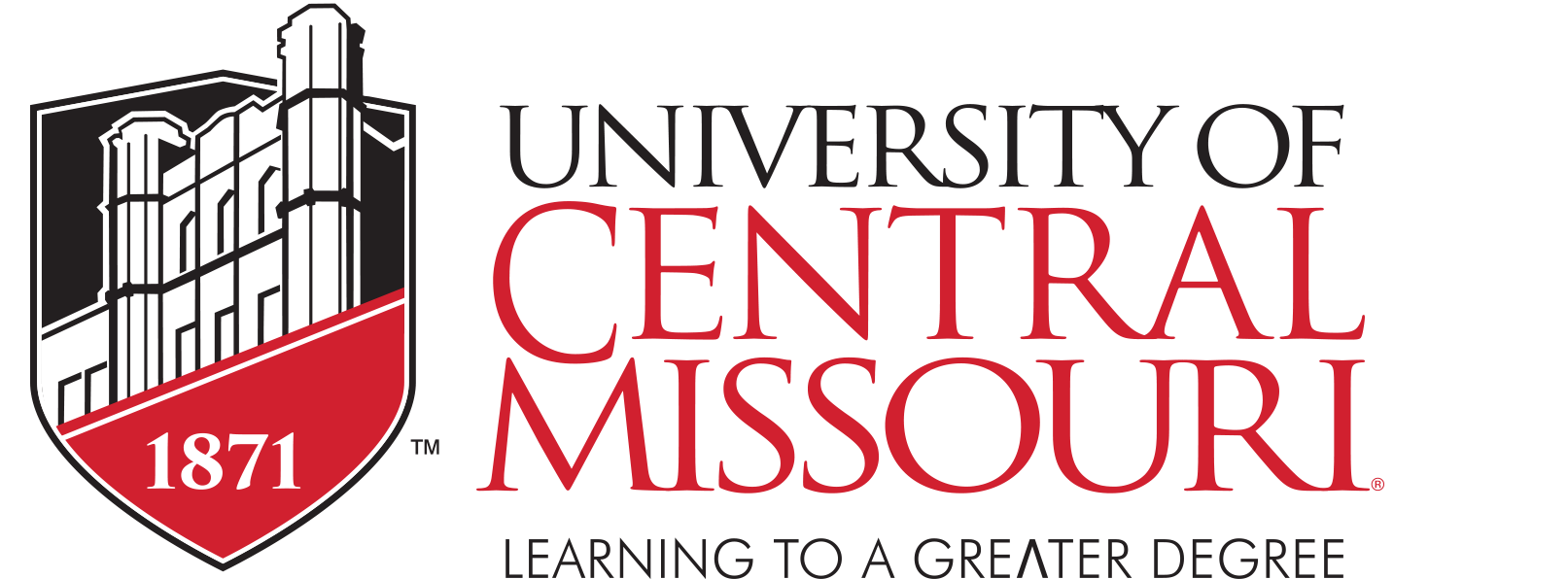 Dual Credit OpportunitiesCentral Missouri provides high-performing high school students with challenging, high-quality, college-level courses. These courses help enrich and extend the high school curriculum, provide introductory college experiences, avoid unnecessary duplication of coursework, and help students accelerate their progress while reducing the cost of earning a college degree. Our program also ensures the dual credit course requirements and content are the same, or equivalent, to the same course taught on campus.Engineering classes can receive articulated credit through the PLTW partnership with UCM. No Book purchase required..  Credit requires a B in class and EOC score of Accomplished or Distinguished required for credit. No Pre Pay required, paperwork and fee payment is ONLY required to be routed for qualifying students after class concludes IF student wishes to get credit from UCM. Your instructor will have the necessary application paperwork for you to receive dual credit from UCM.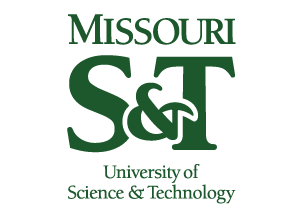 Dual Credit OpportunitiesStudents who have taken two high school Project Lead The Way classes (Introduction to Engineering Design (IED) and Principles of Engineering (POE) are invited to use this form to apply for three hours of credit for the  Missouri S&T Interdisciplinary Engineering 20 course (IDE 20) required for all Missouri S&T freshman engineering students. Students must have taken the PLTW courses at a certified PLTW high school and meet the grade and EOC requirements set forth by PLTW.  The fee to receive credit is set by Missouri S&T. The instructor will provide this information to students each year.  Students may also visit MO S&T’s website referencing PLTW https://pltw.mst.edu/undergradcredit/undergradcredit/ 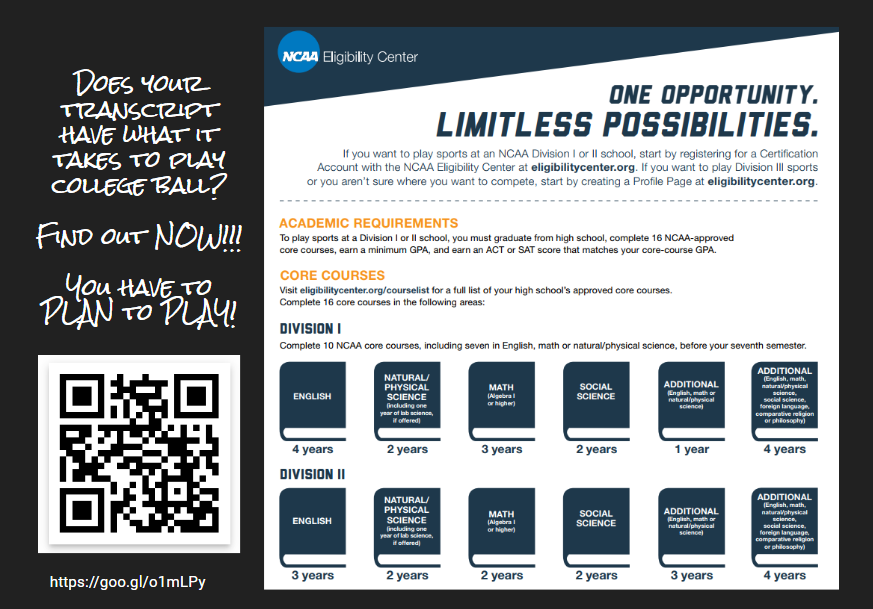 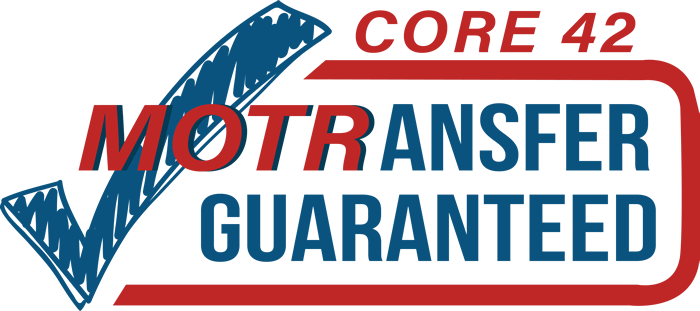 The Missouri Department of Higher Education (MDHE) has put into place the CORE 42 Transfer Guide for students attending a 2-year community college prior to attending a 4-year university to earn their Bachelor’s degree. This program guarantees the transfer of credit from the 2-year college to the 4-yr university. For more information visit MDHE’s site  https://dhe.mo.gov/core42.php.Student can electronically track their courses through the MDHE website at https://web.dhe.mo.gov/dhe/coursetransfertracker/homepage.faces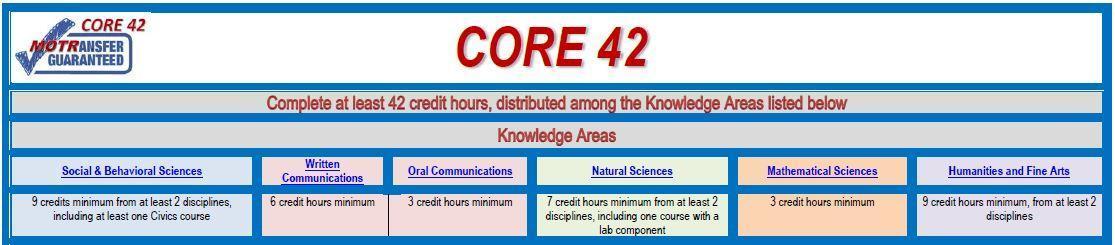 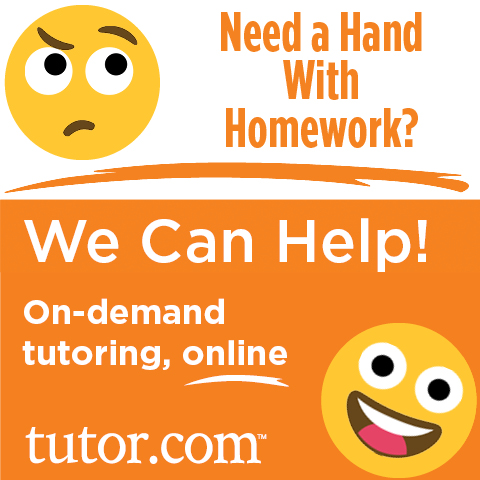 ADDITIONAL INFORMATIONTaking Additional Coursework Both UCM and SFCC allow students to take other online or seated courses through UCM or SFCC that are offered in the evening or during the summer. Please check with the school to see what their offerings are. Application DeadlineAP Coursework and Dual CreditAP courses culminate with an AP exam—administered by the College Board, a non-profit organization that oversees the program.  The test is administered during the school day at KNHS using proctors.  If a student passes the exam with a score of a 3, 4, or 5, then the college or university he/she attends may grant a specific number of college credits depending on the score and the test taken.  There is a fee charged to the student to complete the exam.  The majority of all colleges and universities in the United States accept AP credit.  Students who have severe financial hardship may qualify for some assistance.  See a counselor or principal for information.Since there are many AP exam offerings, students may elect to take additional AP exams even if we do not have a specific course for that exam. There are times when students have had enough prior coursework to score well on an AP exam without currently being enrolled in an AP course at KNHS.Transferring Dual CreditStudents that need to transfer their dual credit will need to contact the school from where they received the dual credit and have an official transcript sent to the college to which they are applying. Most colleges have a Transfer Guide that will tell how classes will transfer to that specific college. To find this information, students should type “Transfer Guide” into the search engine of the college to which they are applying.The following chart is the current offerings in AP and Dual Credit.  These lists are subject to change.FOREIGN EXCHANGE STUDENTSForeign exchange students add to the richness of the high school setting for both the District and the foreign exchange students.  Therefore, the District will accept a maximum of two foreign exchange students on a first-come, first-served basis.  The District, however, reserves the right to refuse any foreign exchange student prior to enrollment.Arrangements for foreign exchange students must be approved in advance by both the principal and the superintendent.  Approval must be given no later than the second week of May the preceding school-year that the foreign exchange student wishes to attend.The student must be a participant of an "official Foreign Exchange Program" as defined in the publication from the National Association of Secondary School Principals, entitled, "Advisory List of International Educational Travel and Exchange Programs." To protect the interests of the District and the students, the District has adopted the following guidelines:The foreign exchange student must be eighteen (18) years of age or younger at the time of enrollment.The foreign exchange student must reside with a legal resident of the District.The foreign exchange student must have sufficient knowledge of the English language to enable effective communication and to use instructional materials and textbooks printed in English.  English proficiency must be verified through scores on a standardized English proficiency test such as the TOEFL (Test of English as a Foreign Language).The foreign exchange student will be expected to meet all appropriate standards required of any student enrolled in the District.  Foreign exchange students may participate in ceremonies and receive a certificate of attendance.Orientation must be provided by the exchange organization, both pre-departure and upon arrival in the United States, to the exchange student.The District must be provided written  information which includes at least name, address, and phone number of both local and area coordinators for the exchange organization and a twenty-four-hour emergency telephone number for immediate assistance by the exchange organization.The sponsoring foreign exchange organization must assume the final responsibility of resolving problems, including, if necessary, the changing of host families or the early return of the exchange student because of personal, family, or school difficulties.Foreign exchange students must maintain passing grades in all classes, follow rules and regulations of District student policies, and show satisfactory discipline and attendance.  Failure to comply with these expectations may result in dismissal of the student from the District.GRIEVANCE PROCEDURESGrievance policies and procedures relative to Title IX policy for students claiming discrimination on the basis of race, sex, color, creed, or national ancestry.(1)      Informal Procedures(a) Verbal communications of alleged discrimination or grievances shall be made directly to the teacher or other school employee involved.(b) Unresolved complaints shall be taken immediately to the building administrator.(c) Complaints not resolved satisfactorily by the teacher and/or principal shall be reported immediately by the principal to the administrative assistants in charge of Title IX grievance procedures.(d) Students may arrange an appointment and meet with the administrative assistants to present their alleged discrimination charges or grievances.(e) If complaints are not resolved with the student, a meeting with the student accompanied by parents or guardians and the administrators in charge of grievances may be held.(2)      Formal ProceduresComplaints not resolved in the informal steps may be presented as formal charges.  See Board Policy Manual for procedures.KNOB NOSTER R-VII SCHOOL DISTRICT SPECIAL EDUCATION PROGRAMS AND SERVICESAll public schools are required to provide a free and appropriate public education to all students, including those attending private/parochial schools, beginning on the child's third birthday through age twenty (20), regardless of the child's disability.  Disabilities include: learning disabilities, mental retardation, speech disorders (voice, fluency, or articulation), behavior disorders/emotional disturbance, language disorders, visually impaired, hearing impaired, physically/other health impaired, multi-handicapped, deaf/blind, autism, early childhood special education, and traumatic brain injury.All public schools are required to provide parents the right to inspect and review personally identifiable information collected and used or maintained by the District relating to their children.  Parents have the right to request amendment of these records if they feel the information is inaccurate, misleading, or violates the privacy or other rights of their children.  Parents have the right to file complaints with the U.S. Department of Education or the State Department of Education concerning alleged failures by the District to meet the requirements of the Family Educational Rights and Privacy Act (FERPA).The District has developed a Local Compliance Plan for implementation of Special Education and this Plan is available for public review during regular school hours on days school is in session in the Office of the Director of Special Programs.Public schools in the State of Missouri are required to conduct an annual census of all children with disabilities or suspected disabilities from birth through age twenty (20) who reside in the District or whose parent/¬legal guardian resides in the District. This Census is compiled as of May 1 each year.  This information is treated as confidential and submitted to the Missouri Department of Elementary and Secondary Education.  Information to be collected includes: name of each child, parent/legal guardian's name/address, birth date and age of each child, and each child's disability or suspected disability.  Should the District fail to submit an annual census, the State Board of Education may withhold state aid until the census is submitted.  If you have a child with a disability or know of a child with a disability who is not attending public school, please contact Terri Combs, Director of Special Programs and Knob Noster R-VIII District at (660) 563-5597.Knob Noster High SchoolCourse Request Planning FormName: ___________________________________________ Graduation Year:______________Intended Career/Career Cluster: ______________________ Panther Hr. Advisor ____________ Post Secondary Plans: (Check what you are currently thinking about) 4-year College 2-year College Technical School MilitaryApprenticeshipWork Other: ______________Some course numbers may be offered during either first or second semester and will be placed in a student’s schedule where most appropriate. Requesting a semester based course during a specific semester does not guarantee enrollment in the preferred semester. Not all classes are offered every year. Whether or not a class is offered during the year depends on student requests and teacher availability. During the scheduling process there are often conflicts that arise which make it impossible for some students to be enrolled in all courses which have been requested. For that reason, it is vital that students complete at least two alternate requests for each semester.__________________    __________		__________________    __________Student Signature		Date			Parent Signature		Date	A 95-100A- 90-94B+ 87-89 B 83-86B- 80-82C+ 77-79C 73-76C- 70-72D+ 67-69D 63-66D- 60-62F Below 60I Incomplete P PassSumma Cum Laude4.0 GPA and aboveMagna Cum Laude3.83 to 3.99 GPACum Laude3.67 to 3.82 GPANumber of Credits RequiredSubject AreaRequired Courses4English Language ArtsELA I, ELA II or Honors ELA II, ELA III or AP Lang & Comp3Social StudiesAmerican History I, American History II, Government, Western Civilizations or European History AP3ScienceBiology, Physical Science or Chemistry3MathAlgebra I, Geometry1.5Physical Education.5HealthHealth.5BusinessPersonal Finance1Practical Art1Fine Art8.5ElectivesMay be taken in any subject area.26 Total CreditsCourse Name (* indicates weighted classes; Honors. Dual Credit or AP credits)GradeTermCreditAir Force JROTC ProgramAir Force JROTC ProgramAir Force JROTC ProgramAir Force JROTC ProgramAS-100: Aviation History (½ PE credit & ½ elective)9-12Year1AS-200: Science of Flight (½ PE credit & ½ elective)10-12Sem1AS-301: Exploration of Space (½ Per Finance & ½  elective)10-12Year1AS-400: Cadet Corp Management (1 elective)10-12Year1AS-500: Aviation Honors Grounds School (College Credit)11-12Year1English Language ArtsEnglish Language ArtsEnglish Language ArtsEnglish Language ArtsELA I9Year1ELA II9-12Year1ELA II 9*9-12Year1ELA III10-12Year1Pre-AP ELA*10-12Year1Public Speaking DC* (semester)11-12Sem.5Creative Writing DC* (semester)11-12Sem.5AP English Language and Composition*11-12Year1AP English Literature and Composition*11-12Year1Career English 11-12Semester.5Speech & Debate9-12Year1Fine Arts Fine Arts Fine Arts Fine Arts Art I9-12Year1Art II10-12Year1Art III11-12Year1Art IV12Year1Ceramics & Painting 11-12Year1Concert Choir9-12Year1Experiences in Music (semester)9-12Semester.5Music Theory (semester)9-12Year.5Band 9-12Year1Jazz Band9-12Year1Intro to Theatre Arts9-12Semester.5Advanced Theatre Arts10-12Year1Mathematics Mathematics Mathematics Mathematics Algebra A9-12Year1Algebra B9-12Year1Algebra I 9-12Year1Geometry9-12Year1Geometry 9*9-12Year1Algebra II11-12Year1Algebra II Honors*10-12Year1Trigonometry DC (1st semester only)* 11-12Semeter.5College Algebra DC (2nd semester only)*11-12Semester.5College Algebra DC (Full year)*11-12Year1AP Calculus*12Year1Statistics11-12Year1Physical Education & HealthPhysical Education & HealthPhysical Education & HealthPhysical Education & HealthHealth & Family Education  (graduation requirement)9-12Semester.5Lifetime Sports and Fitness 9-12Year1Weightlifting & Personal Fitness 9-12Year1Fitness Fundamentals 9-12semester.5PLTW: Pre-Engineering Program (Also considered a Practical Art)PLTW: Pre-Engineering Program (Also considered a Practical Art)PLTW: Pre-Engineering Program (Also considered a Practical Art)PLTW: Pre-Engineering Program (Also considered a Practical Art)Computer Science 19-12 Semester.5Computer Science 29-12 Semester.5Cyber Security 110-12Semester.5Cyber Security 210-12Semester .5Introduction to Engineering Design (IED)9-12Year1Principles of Engineering (POE)*10-12Year1Digital Electronics (DE)11-12Year1Engineering Design & Development (EDD)11-12Year1Civil Engineering 11-12Year1Engineering Lab Assistant 11-12Year1Science Science Science Science Honors Biology*9Year1Biology9-12Year1Principles of Biomedical Science9-12Year1AP Biology*11-12Year1Earth Science 11-12Year1Physical Science 10-12Year1AP Physics*11-12Year1Chemistry DC*10-12Year1AP Chemistry DC*11-12Year1Anatomy and Physiology*11-12Year1Chemistry Lab Assistant 11-12Year1AP Environmental Science*11-12Year1Social Studies Social Studies Social Studies Social Studies American History I9-12Year1Government 10-12Year1Western Civilization 9-12Year1Sociology (semester) 11-12Semester.5Psychology (semester) 11-12Semester.5Current Events  (semester)11-12Semester.5Mock Trial9-12Year1AP European History*11-12Year1AP US History*10-12Year1World LanguagesWorld LanguagesWorld LanguagesWorld LanguagesSpanish I9-12Year1Spanish II9-12Year1Spanish III*10-12Year1AP Spanish Language & Culture*11-12Year1French I9-12Year1French II10-12Year1French III*11-12Year1French IV*12Year1Practical Arts: Business, Industrial Tech, FACS and Agriculture EducationPractical Arts: Business, Industrial Tech, FACS and Agriculture EducationPractical Arts: Business, Industrial Tech, FACS and Agriculture EducationPractical Arts: Business, Industrial Tech, FACS and Agriculture EducationPersonal Finance (graduation requirement)(semester)11-12Semester.5Accounting I10-12Year1Accounting II11-12Year1Business Technology I9-12Year1Digital Media 10-12Year1Advanced Digital Media DC *11-12Year1Introduction to Business (semester)9-12Semester.5Youth Entrepreneurs10-12Year1Broadcasting9-12Year1Desktop Publishing/Yearbook11-12Year1Materials and Processing I9-12Year1Materials and Processing II10-12Year1Special Projects in Materials10-12Year1Nutrition and Wellness 9-12Year1Child Development9-12Year1Early Childhood Professions I11-12Year1Early Childhood Professions II12Year1Introduction to Teaching I11-12Year1Introduction to Teaching II12Year1Introduction to Agriculture 9-12Year1Greenhouse Fundamentals10-12Year1Agronomy 10-12Year1Animal Science 10-12Year1Supervised Agriculture Experience (SAE)12Year1Warrensburg Area Career Center Warrensburg Area Career Center Warrensburg Area Career Center Warrensburg Area Career Center Computer Technology 11-122 or 43 or 6Automotive Collision Technology 11-122 or 43 or 6Automotive Service Technology 11-122 or 43 or 6Construction Technology 11-122 or 43 or 6Health Science 11-122 or 43 or 6Miscellaneous Electives Miscellaneous Electives Miscellaneous Electives Miscellaneous Electives A+ Tutoring12Sem/Yr0Flag Corps (1st semester only) 9-12Sem.5Student Office Aide11-12Sem/Yr0Library Media Center Aide11-12Sem/Yr0Work Essentials 12Sem/Yr.5 or 1Beginning Courses may be
taken in any combination or 
order Intermediate Coursesrequire a prerequisite or teacher permission Advanced Courses require a prerequisite or teacher permissionArt I (1)Prereq: noneArt II (1)Prereq: Art I with a C AverageArt III (1)Prereq: Art II or  Ceramics & Painting with a B averageCeramics & Painting (1)Prereq: Art I with a C AverageArt IV (1)Prereq: Art III with a B averageBeginning CourseIntermediate Coursesrequire a prerequisite Advanced Courses 
require a prerequisiteAS-100: Aviation HistoryPrereq: noneCourse on Bi-annualAS-200: Science of FlightPrereq: AS-100 AS-400: Cadet Corp ManagementPrereq: AS-300Course on Bi-annualAS-301: Space ExplorationPrereq: AS-100A- 500: Aviation Honors Ground SchoolPrereq: AS-200.  Requires 3.0 GPA & SASI approvalfor enrollment.  New cadets are considered case-by-case. Dual Credit is availableNote: AS-100 is open to all students grades 9-12Note: AS-200 & AS-301  are offered every other year. Requires SASI approval for enrollment.Note: AS-400 requires students to have completed 3 years of JROTC classes. Requires SASI approval for enrollment.English Language ArtsStudents must have 4 credits to graduate. English Language ArtsStudents must have 4 credits to graduate. English Language ArtsStudents must have 4 credits to graduate. English Language ArtsStudents must have 4 credits to graduate. English Language ArtsStudents must have 4 credits to graduate. 8th Grade9th Grade10th Grade11th Grade12th Grade Year-Long Courses (1 credit)Year-Long Courses (1 credit)Year-Long Courses (1 credit)Year-Long Courses (1 credit)Year-Long Courses (1 credit)ELA IStandard English course for students in 9th grade. ELA II+Standard English course for students in 10th grade. ELA IIIStandard English course for students in 11th grade. AP Lang*/ Semester Options Listed BelowELA I (8)Advanced level English course for students in the 8th grade. This course counts as 1 ELA credit towards high school graduation. ELA II (9)+Advanced level English course for students in 9th grade, especially those who took ELA I 8 last year. Pre-AP ELA*Advanced level English course for students in 10th grade, especially those who took ELA II 9 last year. AP Lang.* Open to all students in 11th or 12th grade interested in Advanced Placement. This course is recommended BEFORE AP Lit.  AP Lit.*Open to all students in 11th or 12th grade interested in Advanced Placement. This course is recommended AFTER AP Lang.  Semester Courses (.5 credit) Semester Courses (.5 credit) Career English Open to all students in 11th or 12th grade looking for an alternative or additional English credit option. (Semester only) Career English Open to all students in 11th or 12th grade looking for an alternative or additional English credit option. (Semester only) Public Speaking DC*Open to all students in 11th or 12th grade looking for an alternative or additional English credit option. (Semester only) Public Speaking DC*Open to all students in 11th or 12th grade looking for an alternative or additional English credit option. (Semester only) Creative Writing DC* Open to all students in 11th or 12th grade looking for an alternative or additional English credit option. (Semester)Creative Writing DC* Open to all students in 11th or 12th grade looking for an alternative or additional English credit option. (Semester)MythologyPrerequisite:  ELA I, II, and III. ELA III may be taken concurrently. (Semester only)MythologyPrerequisite:  ELA I, II, and III. ELA III may be taken concurrently. (Semester only)Communication ArtistsPrerequisite:  ELA I, II, and III. ELA III may be taken concurrently. (Semester only)Communication ArtistsPrerequisite:  ELA I, II, and III. ELA III may be taken concurrently. (Semester only)Speech and Debate & Honors Speech and DebateOpen to all students 9-12Must be MSHSAA qualified to compete.Speech and Debate & Honors Speech and DebateOpen to all students 9-12Must be MSHSAA qualified to compete.Additional DC English courses may be offered through SFCC.  Additional DC English courses may be offered through SFCC.  Beginning Courses 
may be taken in any combination or order Intermediate Coursesrequire a prerequisite or teacher permission Advanced Courses 
require a prerequisite or teacher permissionBiologyPrereq: NoneChemistry DCPrereq: Algebra I with a C AverageAP BiologyPrereq: Algebra I with a C average and
Biology & Physical Science or ChemistryHonors BiologyPrereq: RecommendedPhysical SciencePrereq: Algebra IAP PhysicsPrereq: Algebra II with a C averageEarth SciencePrereq: NoneAP ChemistryPrereq: Algebra I with a C averagePrinciples of Biomedical SciencePrereq: NoneAnatomy & PhysiologyPrereq: Biology & Physical Science or ChemistryAP Environmental SciencePrereq: Algebra I, Biology & Physical Science or Chemistry9TH GRADE:10TH GRADE:11TH GRADE:11TH -12TH GRADE:     ALL Freshmen
     MUST enroll inWestern Civilization    ALL Sophomores
     MUST enroll in    American History I                 OR AP United States History           ALL Juniors        MUST enroll in          Government Seniors who may need to make up a 
course for graduation may also take:AP European HistoryPsychology Sociology Current EventsMock Trial (9th-12th)Beginning Courses Intermediate CoursesAdvanced Courses French IRec: Student should  have 
at least a C average in 
previous English Language
Arts courseSpanish I Rec: Student should  have 
at least a C average in 
previous English Language
Arts courseFrench IIPrereq: Completion of French I 
with a recommended C averageSpanish IIPrereq: Completion of Spanish I 
with a C averageFrench IVPrereq: Completion of French III 
with a recommended B averageAP Spanish Language & CulturePrereq: Completion of Spanish III with a B averageNote: If French or Spanish is 
taken in 7th or 8th grade 
without an exit exam or high 
school credit, then the student
will move to French I or 
Spanish I.Note: If Spanish I or French I is
taken in 8th grade and has taken an exit exam and received credit, then they will they will proceed into French II or Spanish II.French IIIPrereq: Completion of French II
with a recommended B averageSpanish IIIPrereq: Completion of Spanish II 
with a B average AP Spanish Literature & CulturePrereq: Completion of AP Spanish Language & Culture with a B averageBeginning Courses Intermediate CoursesAdvanced Courses Introduction to Engineering  Design (IED)Prereq: Currently enrolled in or 
successful completion of 
Algebra I or Algebra IB, Principles of Engineering (POE)Prereq: IED Digital Electronics (DE)
Prereq: IED & POECivil Eng.  and Architecture (CEA) Prereq: IED & POEEngineering Design & Development
 Capstone (EDD)Prereq: IED & POEComputer Science Essentials 1Computer Science Essentials 2Prereq: Completed Computer Science Essentials Cybersecurity 1Cybersecurity 2Prereq: Complete Cybersecurity 19th Grade10th Grade11th Grade12th GradeIntroduction to Ag.Animal ScienceGreenhouseAgronomy (rotational)Food Science and Technology (rotational)Animal ScienceGreenhouseAgronomy(rotational)Agribusiness(rotational)Food Science and Technology (rotational)Vet Science (rotationalAnimal ScienceGreenhouseAgronomyAgribusinessSAEFood Science and Technology (rotational)Vet Science (rotational9th Grade10th Grade11th Grade12th GradeBusiness Tech I Desktop Publishing/ YearbookAccounting IIAccounting IIIIntro to Business(semester course)Digital MediaAdvanced Digital MediaBroadcastingYouth EntrepreneursAccounting IBeginning CourseIntermediate Coursesrequire a prerequisite or teacher permission Advanced Courses require a
 prerequisite or teacher permissionChild DevelopmentEarly Childhood Professions IEarly Childhood Professions IINutrition and WellnessIntroduction To Teaching IIntroduction to Teaching IIKNHS CourseSFCC Course Equivalent Cost of CourseRequirementsCollege Algebra
(online)Math 114: Precalculus Algebra Contact SFCC or your counselorfor current rates.  Discounted rates may be available for studentswho qualify for the free/reducedlunch program.See the State Fair
Dual Credit HandbookCreative WritingENGL 106: Creative Writing (Elective)Contact SFCC or your counselorfor current rates.  Discounted rates may be available for studentswho qualify for the free/reducedlunch program.See the State Fair
Dual Credit HandbookComposition I 
 (Ind Study)Comp IContact SFCC or your counselorfor current rates.  Discounted rates may be available for studentswho qualify for the free/reducedlunch program.See the State Fair
Dual Credit HandbookComposition II 
 (Ind Study)Comp IIContact SFCC or your counselorfor current rates.  Discounted rates may be available for studentswho qualify for the free/reducedlunch program.See the State Fair
Dual Credit HandbookLiterature
 (Ind Study)Introduction to LiteratureContact SFCC or your counselorfor current rates.  Discounted rates may be available for studentswho qualify for the free/reducedlunch program.See the State Fair
Dual Credit HandbookKNHS CourseUCM Course Equivalent RequirementChemistry IChem 1104
Intro to the Sciences w/ LabNo Math req. at this time.AP ChemistryChem 1311 
General ChemistryACT Math score 24+KNHS CourseUCM Course Equivalent RequirementIntroduction to 
Engineering (IED)CTE 1300 – Introduction to 
Engineering Design(IED)Course Grade of BEOC Score of Accomplished" or DistinguishedPLTW Teacher RecommendationPrinciples of 
Engineering (POE)ENGT 1000 – Principles of 
Engineering (POE)Course Grade of BEOC Score of Accomplished" or DistinguishedPLTW Teacher RecommendationKNHS CourseMO S&T Course Equivalent RequirementIntroduction to Engineering 
(IED)Course Grade of BEOC Score of accomplished" or "distinguishedPrinciples of Engineering 
(POE)MECH ENG 1720Course Grade of BEOC Score of accomplished" or "distinguishedCORE 42 Course InventoryCORE 42 Course InventorySocial & Behavioral Sciences and CivicsSocial & Behavioral Sciences and Civics• General Anthropology
• Cultural Anthropology
• Introduction to Economics
• Introduction to Macroeconomics
• Introduction to Microeconomics
• World Regional Geography
• World History I
• World History II
• International Relations
• Comparative Politics• General Psychology
• Lifespan Human Development
• General Sociology
• American History I (civics)• American History II (civics)
• American Government (civics)Written Communications and Oral CommunicationsWritten Communications and Oral Communications• Composition I
• Composition II
• Technical Writing
• Fundamentals of Public Speaking• Introduction to Communications
• Interpersonal Communication
• Small Group Communication
• Argumentation & DebateNatural SciencesNatural Sciences• Astronomy
• Essentials in Biology
• Biology
• Essentials in Chemistry
• Chemistry I
• Physical Geography
• Geology
• Essentials in Human Biology
• Human Biology
• Essentials in Physical Sciences
• Essentials in Physics
• Physics I• Physics I with Lab• Astronomy with Lab
• Essentials in Biology with Lab
• Biology with Lab
• Essentials in Chemistry with Lab
• Chemistry I with Lab
• Physical Geography with Lab
• Geology with Lab
• Essentials in Human Biology with Lab
• Human Biology with Lab
• Essentials in Physical Sciences with Lab
• Essentials in Physics with Lab
• Advanced Physics I with LabMathematical SciencesMathematical Sciences• Pre-Calculus Algebra
• Mathematical Reasoning & Modeling• Statistical Reasoning
• Pre-CalculusHumanities & Fine ArtsHumanities & Fine Arts• Art Appreciation
• Art History I
• Art History II
• Western Civilization I
• Western Civilization II
• Creative Writing (Fiction, Poetry, Nonfiction,
     Dramatic Script)
• Introduction to Film Studies
• French I
• French II
• Spanish I
• Spanish II
•World Language I
• World Language II
• Music Appreciation (General, Rock/Pop, Jazz)
• Music Fundamentals
• World Music
• Music History I
• Music History II
• Acting I (Acting, Voice/Diction, Theatre
    Techniques, Stage Movement, Stage Combat)
• Directing I (Directing, Stage Management)
• Music Performance (Choir, Band, Orchestra)
• Script Analysis (Script Analysis, Playwriting)
• Stagecraft (Stagecraft, Scenic Design, 
    Costuming, Theatre Drafting, Stage Makeup)• Studio Art (Drawing, Painting, Graphic Arts,    
     Sculpture, Ceramics, Multimedia)• Introduction to Literature (Fiction, Poetry, 
      Drama)
• American Literature (Pre-Civil War, Post-Civil
      War)
• British Literature (Beginning to 18th Century, 
      Late 18th Century)
• Multicultural Literature (African-American, 
       Native American, Latino/Latina)
• Women’s Literature
• World Literature (Begins with Antiquity & 
      Ends Around 1660, Begins Around 1660 &
      Extends to Present Day)
• Introduction to Philosophy
• Introduction to Logic
• Introduction to Ethics
• World Religion
• Theatre Appreciation
• Children’s Theatre
• History of the Musical
• Theatre History I
• Theatre History II
• World DramaCollege or UniversityApplication Deadline to InstitutionDeadline to KN TeacherState Fair Community CollegeTeacher will give students the dateTeacher will assign dateUniv. of Central MissouriTeacher will give students the dateTeacher will assign dateMO Univ. of Science & Tech.Upon completion of courseTeacher will assign dateAP Courses Dual Credit at KNHSDual Technical Credit at 
WCCC or SFCTC*English:AP Literature & CompositionAP Language & CompositionSocial Studies:AP European HistoryScience:AP BiologyAP ChemistryAP Environmental ScienceMath:AP CalculusAP StatisticsAP Computer Science AWorld Languages:AP Spanish Language & CulturePractical Arts:AP Computer Science EssentialsAP Cyber Security AP Computer Science AEnglish:Creative WritingScience:ChemistryAP ChemistryMath:AP CalculusCollege AlgebraTrigPractical Arts:PLTW IED + POEBusiness Technology IDigital Media *Dual credit opportunities are available through State Fair Community College.
See your counselor for more details.Automotive Technology I & IIAutomotive Service I & IIConstruction Trades I & IIHealth Science I & II1st Semester Course Requests1st Semester Course Requests2nd Semester Course Requests2nd Semester Course RequestsCourse #Course TitleCourse #Course Title1st Semester Alternate Requests1st Semester Alternate Requests2nd Semester Alternate Requests2nd Semester Alternate Requests